В соответствии с Федеральным законом от 06.10.2003 № 131-ФЗ «Об общих принципах организации местного самоуправления в Российской Федерации», статьей 179 Бюджетного кодекса Российской Федерации, постановлением администрации Канашского района от 08.06.2020 № 252 «Порядок разработки, реализации и оценки эффективности муниципальных программ Канашского района Чувашской Республики», Администрация Канашского района Чувашской Республики постановляет:	1. Внести в муниципальную  программу Канашского района Чувашской Республики «Модернизация и развитие сферы жилищно-коммунального хозяйства» на 2020-2035 годы, утвержденную постановлением администрации Канашского района Чувашской Республики от 28.12.2018 г. № 864 (с изменениями от 04.06.2019 г. №281, от 05.06.2020 г. №248) следующее изменение:	изложить муниципальную программу Канашского района Чувашской Республики «Модернизация и развитие сферы жилищно-коммунального хозяйства» на 2020-2035 годы (далее – Муниципальная программа) согласно Приложению к настоящему постановлению.2.  Контроль за исполнением настоящего постановления возложить на заместителя главы администрации – начальника отдела по развитию общественной инфраструктуры администрации Канашского района Чувашской Республики Филиппову Е.В.3. Настоящее постановление вступает в силу после его официального опубликования и распространяется на правоотношения, возникшие с 1 января 2021 года.Глава администрации района                                                                                        В.Н. СтепановПриложениек постановлениюадминистрацииКанашского районаЧувашской Республикиот 29.01.2021  № 61«УТВЕРЖДЕНАпостановлением администрации Канашского района Чувашской Республики от  28.12.2018 г. № 864МУНИЦИПАЛЬНАЯ ПРОГРАММА КАНАШСКОГО РАЙОНА ЧУВАШСКОЙ РЕСПУБЛИКИ «МОДЕРНИЗАЦИЯ И РАЗВИТИЕ СФЕРЫ ЖИЛИЩНО-КОММУНАЛЬНОГО ХОЗЯЙСТВА»ПАСПОРТ МУНИЦИПАЛЬНОЙ ПРОГРАММЫКанашского района Чувашской Республики «Модернизация и развитие сферы жилищно-коммунального хозяйства» на 2019-2035 годыРаздел I. Приоритеты государственной политики в сфере реализации муниципальной программы, цели, задачи, описание сроков и этапов реализации муниципальной программыПриоритеты государственной политики в области модернизации и развития сферы жилищно-коммунального хозяйства Чувашской Республики определены Стратегией социально-экономического развития Чувашской Республики до 2035 года, утвержденной постановлением Кабинета Министров Чувашской Республики от 28 июня 2018 г. N 254, ежегодными посланиями Главы Чувашской Республики Государственному Совету Чувашской Республики.Основным стратегическим приоритетом государственной политики в области модернизации и развития сферы жилищно-коммунального хозяйства Чувашской Республики являются приведение коммунальной инфраструктуры в соответствие со стандартами качества, обеспечивающими комфортные и безопасные условия проживания населения, обеспечение населения Чувашской Республики питьевой водой, соответствующей требованиям безопасности и безвредности, установленным санитарно-эпидемиологическими правилами, в объеме, достаточном для жизнедеятельности, повышения надежности функционирования газотранспортной системы населенных пунктов Чувашской Республики.Муниципальная программа Канашского района  Чувашской Республики «Модернизация и развитие сферы жилищно-коммунального хозяйства» (далее - Муниципальная программа) направлена на достижение следующих целей:- приведение коммунальной инфраструктуры в соответствие со стандартами качества, обеспечивающими комфортные и безопасные условия проживания населения;- обеспечение населения Канашского района Чувашской Республики питьевой водой, соответствующей требованиям безопасности и безвредности, установленным санитарно-эпидемиологическими правилами, в объеме, достаточном для жизнедеятельности;- улучшение состояния здоровья жителей и социально-экологической обстановки на территории Канашского района Чувашской Республики;-  восстановление, охрана и рациональное использование источников питьевого водоснабжения;- повышение надежности функционирования газотранспортной системы населенных пунктов Канашского района Чувашской Республики;- создание условий для повышения качества жилищно-коммунальных услуг.Для достижения указанных целей в рамках реализации Муниципальной программы предусматривается решение следующих приоритетных задач:- оказание муниципальной поддержки собственникам помещений (гражданам) в многоквартирных домах при переводе с централизованного на индивидуальное отопление;- развитие системы регулирования в секторе водоснабжения, водоотведения и очистки сточных вод, включая установление современных целевых показателей качества услуг, эффективности и надежности деятельности сектора водоснабжения, водоотведения и очистки сточных вод;- обеспечение надежности газоснабжения, реконструкция и модернизация газотранспортной системы;- повышение уровня газификации жилищно-коммунального хозяйства, расположенных на территории Канашского района Чувашской Республики;- обеспечение проведения капитального ремонта многоквартирных домов, находящихся в муниципальной собственности; - создание условий для повышения благоустройства населенных пунктов Канашского района Чувашской Республики; Сроки реализации Муниципальной программы – 2019-2035 годы.Этапы реализации Муниципальной программы: 1 этап – 2019-2025 годы;2 этап – 2026-2030 годы;3 этап – 2031-2035 годы.В рамках реализации 1 этапа будет продолжена реализация ранее начатых мероприятий, направленных на устойчивое развитие территорий Канашского района Чувашской Республики, модернизацию систем коммунальной инфраструктуры, реконструкцию и модернизацию газотранспортной системы.В рамках реализации 2 и 3 этапов планируется продолжить работу по строительству и модернизации систем газоснабжения,   внедрению новых технологий обработки воды на водоочистных станциях, предотвращению загрязнения источников питьевого водоснабжения.Сведения о целевых индикаторах и показателях Муниципальной программы, подпрограмм Муниципальной программы и их значениях приведены в приложении № 1 к Муниципальной программе.Перечень целевых индикаторов и показателей носит открытый характер и предусматривает возможность их корректировки в случае потери информативности целевого индикатора и показателя, изменений приоритетов государственной политики в  области модернизации и развития сферы жилищно-коммунального хозяйства Канашского района Чувашской Республики, а также изменений законодательства Российской Федерации и законодательства Чувашской Республики, влияющих на расчет данных показателей.Раздел II. Обобщенная характеристика основных мероприятийподпрограмм муниципальной программыВыстроенная в рамках Муниципальной программы система целевых ориентиров (цели, задачи, ожидаемые результаты) представляет собой четкую согласованную структуру, посредством которой установлена прозрачная и понятная связь реализации отдельных мероприятий с достижением конкретных целей на всех этапах Муниципальной программы.Достижение целей и решение задач Муниципальной программы будет осуществляться в рамках реализации следующих подпрограмм: «Модернизация коммунальной инфраструктуры на территории Канашского района», «Строительство и реконструкция (модернизация) объектов питьевого водоснабжения и водоподготовки с учетом оценки качества и безопасности питьевой воды»,  «Развитие систем коммунальной инфраструктуры и объектов, используемых для очистки сточных вод», «Газификация Канашского района», Подпрограмма «Модернизация коммунальной инфраструктуры на территории Канашского района» предусматривает выполнение основного мероприятия.Основное мероприятие 1. Оказание муниципальной поддержки собственникам помещений (гражданам) при переводе многоквартирного дома с централизованного на индивидуальное отопление.Основное мероприятие 2. Улучшение потребительских и эксплуатационных характеристик жилищного фонда, обеспечивающих гражданам безопасные и комфортные условия проживания. Основное мероприятие 3. Обеспечение качества жилищно-коммунальных услуг. В рамках данных основных мероприятий будут реализованы мероприятия по проведению капитального ремонта многоквартирных домов, расположенных на территории Канашского района Чувашской Республики, по формированию активной позиции граждан и мотивации их к участию в общественных акциях по благоустройству и озеленению населенных пунктов Канашского района Чувашской Республики.Основное мероприятие 4. Реализация отдельных полномочий в области обращения с твердыми коммунальными отходами.Подпрограмма   «Строительство и реконструкция (модернизация) объектов питьевого водоснабжения и водоподготовки с учетом оценки качества и безопасности питьевой воды» предусматривает выполнение двух основных мероприятий. 	Основное мероприятие 1. Участие в региональном проекте «Чистая вода».Мероприятие предусматривает реализацию конкретных задач по строительству и реконструкции водозаборов поверхностных вод, централизованных систем водоснабжения в сельских населенных пунктах.Основное мероприятие 2. Повышение качества водоснабженияПодпрограмма «Развитие систем коммунальной инфраструктуры и объектов, используемых для очистки сточных вод»Основное мероприятие 1. Развитие систем водоснабжения муниципальных образований.Основное мероприятие 2. Водоотведение и очистка бытовых сточных вод.В рамках выполнения данного мероприятия предполагается осуществить реконструкцию очистных сооружений бытовых сточных вод и сетей канализации в  населенных пунктах Канашского района Чувашской Республики.Подпрограмма «Газификация Канашского района».Основное мероприятие 1. Газификация населенных пунктов и объектов жилищно-коммунального хозяйства.Реализация указанного мероприятия обеспечит строительство новых газораспределительных систем, сооружений и отдельных объектов в населенных пунктах Канашского района Чувашской Республики и на земельных участках, предоставленных многодетным семьям.Основное мероприятие 2. Мероприятия по газификации, финансируемые за счет средств, полученных от применения специальных надбавок к тарифам на транспортировку газа акционерным обществом «Газпром газораспределение Чебоксары».Подпрограммы Муниципальной программы приведены в приложениях № 3,4,5,6 к Муниципальной программе.Раздел III. Обоснование объема финансовых ресурсов, необходимых для реализации Муниципальной программы (с расшифровкой по источникам финансирования, по этапам и годам реализации Муниципальной программы)Расходы на реализацию Муниципальной программы предусматриваются за счет средств федерального бюджета, средств республиканского бюджета Чувашской Республики, средств бюджета Канашского района и средств бюджета сельских поселений.Общий объем финансирования мероприятий Муниципальной программы в 2019-2035 годах за счет средств федерального бюджета, средств республиканского бюджета Чувашской Республики, средств бюджета Канашского района и средств бюджета сельских поселений составляет 10897,3 тыс. рублей.
Прогнозируемые объемы финансирования Муниципальной программы на 1 этапе составят 10897,3 тыс. рублей, на 2 этапе – 0,0 тыс. рублей, на 3 этапе – 0,0 тыс. рублей, в том числе:в 2019 году – 4217,1 тыс. рублей;в 2020 году -  6680,2 тыс. рублей;в 2021 году -  0,0 тыс. рублей;в 2022 году -  0,0 тыс. рублей;в 2023 году -  0,0 тыс. рублей;в 2024 году –0,0 тыс. рублей;в 2025 году –0,0 тыс. рублей;в 2026-2030 годах –0,0 тыс. рублей;в 2031-2035 годах –0,0 тыс. рублей;из них средства:федерального бюджета  - 0,0 тыс. рублей, в том числе:в 2019 году – 0,0 тыс. рублей;в 2020 году – 0,0 тыс. рублей;в 2021 году – 0,0 тыс. рублей;в 2022 году  - 0,0 тыс. рублей;в 2023году –  0,0 тыс. рублей;в 2024году – 0,0 тыс. рублей;в 2025 году – 0,0 тыс. рублей;в 2026-2030 годы – 0,0 тыс. рублей;в 2031-2035 годы – 0,0 тыс. рублей;республиканского бюджета Чувашской Республики –9990,4 тыс. рублей, в том числе:в 2019 году – 4120,9 тыс. рублей;в 2020 году –5869,5 тыс. рублей;в 2021 году – 0,0 тыс. рублей;в 2022 году –0,0 тыс. рублей;в 2023 году – 0,0 тыс. рублей;в 2024 году – 0,0 тыс. рублей;в 2025 году – 0,0 тыс. рублей;в 2026-2030 годах – 0,0  тыс. рублей;в 2031-2035 годах – 0,0 тыс. рублей;  за счет средств бюджета Канашского района  –906,9 тыс. рублей, в том числе:в 2019 году –96,2 тыс. рублей;в 2020 году  - 810,7 тыс. рублей;в 2021 году – 0,0 тыс. рублей;в 2022 году –0,0 тыс. рублей;в 2023 году –0,0  тыс. рублей;в 2024 году - 0,0 тыс. рублей;в 2025 году – 0,0 тыс. рублей;в 2026-2030 годах – 0,0 тыс. рублей;в 2031-2035 годах –0,0 тыс. рублей;за счет средств бюджета сельских поселений Канашского района –0,0 тыс. рублей в том числе:в 2019 году –0,0 тыс. рублей;в 2020 году  - 0,0 тыс. рублей;в 2021 году – 0,0 тыс. рублей;в 2022 году – 0,0 тыс. рублей;в 2023 году – 0,0  тыс. рублей;в 2024 году - 0,0 тыс. рублей;в 2025 году – 0,0 тыс. рублей;в 2026-2030 годах -  0,0  тыс. рублей;в 2031-2035 годах – 0,0 тыс. рублей;Объемы финансирования Муниципальной программы подлежат ежегодному уточнению исходя из возможностей федерального бюджета, республиканского бюджета Чувашской Республики, бюджета Канашского района, бюджета сельских поселений.Ресурсное обеспечение и прогнозная (справочная) оценка расходов за счет всех источников финансирования реализации Муниципальной программы приведена в приложении № 2 к Муниципальной программе.	Приложение № 1к муниципальной программе Канашского района Чувашской Республики «Модернизация и развитие сферы жилищно-коммунального хозяйства» на 2019-2035 годыС В Е Д Е Н И Яо целевых индикаторах и показателях муниципальной программы Канашского района«Модернизация и развитие сферы жилищно-коммунального хозяйства» на 2019-2035 годы, подпрограмм Муниципальной программы и их значенияхПриложение № 2 к муниципальной программе Канашского района Чувашской Республики «Модернизация и развитие сферы жилищно-коммунального хозяйства» на 2019-2035 годыРЕСУРСНОЕ ОБЕСПЕЧЕНИЕи прогнозная (справочная) оценка расходов за счет всех источников финансирования реализации  муниципальной программы Канашского района Чувашской Республики  «Модернизация и развитие сферы жилищно-коммунального хозяйства» на 2019-2035 годыПриложение № 3к муниципальной программе Канашского района Чувашской Республики«Модернизация и развитие сферыжилищно-коммунального хозяйства»                                                                                                                                                 на 2019-2035 годыПОДПРОГРАММА«Модернизация коммунальной инфраструктуры на территории Канашского района» ПАСПОРТ ПОДПРОГРАММЫРаздел I. Приоритеты и цель подпрограммы, общая характеристикаПриоритеты реализации подпрограммы определены Стратегией социально-экономического развития Чувашской Республики до 2035 года, утвержденной постановлением Кабинета Министров Чувашской Республики от 28 июня . № 254.Основной целью подпрограммы является приведение коммунальной инфраструктуры в соответствие со стандартами качества, обеспечивающими комфортные и безопасные условия проживания населения.Достижению поставленной в подпрограмме цели способствует решение следующих приоритетных задач:- повышения качества жизни и улучшения здоровья населения;- оказание государственной поддержки собственникам помещений (гражданам) в многоквартирных домах при переводе с централизованного на индивидуальное отопление.Раздел II. Перечень и сведения о целевых индикаторах и показателях подпрограммы с расшифровкой плановых значений по годам ее реализацииСостав целевых индикаторов и показателей подпрограммы определен исходя из принципа необходимости и достаточности информации для характеристики достижения цели и решения задач подпрограммы.В подпрограмме предусмотрены следующие целевые индикаторы и показатели достижения цели и решения задач подпрограммы:- удовлетворенность граждан качеством жилищно-коммунальных услуг;- количество семей, которым оказана государственная поддержка при переводе жилого помещения в многоквартирном доме с централизованного на индивидуальное отопление;удовлетворенность граждан качеством жилищно-коммунальных услуг:в 2019 году – 80 процентов;в 2020 году – 85 процентов;в 2021 году – 85 процентов; в 2022 году – 85 процентов;в 2023 году – 85 процентов; в 2024 году – 85 процентов;в 2025 году – 85 процентов;в 2030 году – 87 процентов;в 2035 году – 90 процентов;количество семей, которым оказана государственная поддержка при переводе жилого помещения в многоквартирном доме с централизованного на индивидуальное отопление:в 2019 году – 0 семей;в 2020 году – 0 семей;в 2021 году – 0 семей; в 2022 году – 0 семей;в 2023 году – 0 семей; в 2024 году – 0 семей;в 2025 году – 27 семей;в 2030 году – 27 семей;в 2035 году – 27 семей.Перечень целевых индикаторов и показателей носит открытый характер и предусматривает возможность корректировки в случае потери информативности целевого индикатора и показателя (достижения максимального значения или насыщения), изменения приоритетов государственной политики в сфере модернизации коммунальной инфраструктуры.Раздел III. Характеристики основных мероприятий, мероприятий подпрограммы с указанием сроков и этапов их реализацииНа реализацию поставленных целей и задач подпрограммы направлены 4 основных мероприятий.Основное мероприятие 1. Оказание муниципальной поддержки собственникам помещений (гражданам) при переводе многоквартирного дома с централизованного на индивидуальное отопление.Комплекс мероприятий по реализации подпрограммы обеспечит создать условия для приведения коммунальной инфраструктуры в соответствие со стандартами качества, обеспечивающими комфортные и безопасные условия проживания населения, повышению качества оказания жилищно-коммунальных услуг и уровня удовлетворенности граждан качеством таких услуг.Основное мероприятие 2. Улучшение потребительских и эксплуатационных характеристик жилищного фонда, обеспечивающего гражданам безопасные и комфортные условия проживания.Основное мероприятие 3. Обеспечение качества жилищно-коммунальных услуг.Основное мероприятие 4. Реализация отдельных полномочий в области обращения с твердыми коммунальными отходами.Период реализации мероприятий подпрограммы – 2019–2035 годы – делится на этапы:1 этап – 2019–2025 годы;2 этап – 2026–2030 годы;3 этап – 2031–2035 годы.Раздел IV. Обоснование объема финансовых ресурсов,необходимых для реализации подпрограммы (с расшифровкой по источникам финансирования, по этапам и годам реализации подпрограммы)Финансирование подпрограммы осуществляется за счет средств республиканского бюджета Чувашской Республики, средств бюджета Канашского района и средств бюджета сельских поселений.Общий объем финансирования подпрограммы в 2019 - 2035 годах составит 6877,8 тыс. рублей, в том числе за счет средств республиканского бюджета Чувашской Республики –5983,8 тыс. рублей, за счет средств бюджета Канашского района– 894 тыс. рублей, за счет средств бюджета сельских поселений – 0,0 тыс. рублей.Прогнозируемые объемы финансирования подпрограммы на 1 этапе составят 6877,8 тыс. рублей, на 2 этапе –0,0 тыс. рублей, на 3 этапе –0,0 тыс. рублей, в том числе:в 2019 году –4217,1 тыс. рублей;в 2020 году –2660,7 тыс. рублей;в 2021 году – 0,0 тыс. рублей;в 2022 году – 0,0 тыс. рублей;в 2023году – 0,0 тыс. рублей;в 2024году – 0,0 тыс. рублей;в 2025 году –0,0 тыс. рублей;в 2026-2030 годы –0,0 тыс. рублей;в 2031-2035 годы –0,0 тыс. рублей;из них средства:федерального бюджета  - 0,0 тыс. рублей, в том числе:в 2019 году – 0,0 тыс. рублей;в 2020 году – 0,0 тыс. рублей;в 2021 году – 0,0 тыс. рублей;в 2022 году  - 0,0 тыс. рублей;в 2023году –  0,0 тыс. рублей;в 2024году – 0,0 тыс. рублей;в 2025 году – 0,0 тыс. рублей;в 2026-2030 годы – 0,0 тыс. рублей;в 2031-2035 годы – 0,0 тыс. рублей;республиканского бюджета Чувашской Республики – 5983,8 тыс. рублей, в том числе:в 2019 году – 4120,9 тыс. рублей;в 2020 году –1862,9 тыс. рублей;в 2021 году – 0,0 тыс. рублей;в 2022 году – 0,0 тыс. рублей;в 2023году – 0,0 тыс. рублей;в 2024году – 0,0 тыс. рублей;в 2025 году –0,0 тыс. рублей;в 2026-2030 годы –0,0 тыс. рублей;в 2031-2035 годы –0,0 тыс. рублей;за счет средств бюджета Канашского района –894 тыс. рублей в том числе:в 2019 году – 96,2 тыс. рублей;в 2020 году – 797,8 тыс. рублей;в 2021 году – 0,0 тыс. рублей;в 2022 году – 0,0 тыс. рублей;в 2023году – 0,0 тыс. рублей;в 2024году – 0,0 тыс. рублей;в 2025 году – 0,0 тыс. рублей;в 2026-2030 годы – 0,0 тыс. рублей;в 2031-2035 годы – 0,0 тыс. рублей;за счет средств бюджета сельских поселений Канашского района –0,0 тыс. рублей, в том числе:в 2019 году – 0.0 тыс. рублей;в 2020 году – 0,0 тыс. рублей;в 2021 году – 0,0 тыс. рублей;в 2022 году – 0,0 тыс. рублей;в 2023году – 0,0 тыс. рублей;в 2024году -  0,0 тыс. рублей;в 2025 году –0,0 тыс. рублей;в 2026-2030 годы –0,0 тыс. рублей;в 2031-2035 годы –0,0 тыс. рублей.            Ресурсное обеспечение реализации подпрограммы за счет всех источников финансирования представлено в приложении к настоящей подпрограмме. Приложение к подпрограмме «Модернизация коммунальной инфраструктуры на территории Канашского района» муниципальной программы Канашского района Чувашской Республики «Модернизация и развитие сферы жилищно-коммунального хозяйства» на 2019-2035 годыРесурсное обеспечение реализации подпрограммы «Модернизация коммунальной инфраструктуры на территории Канашского района» муниципальной программы Канашского района  Чувашской Республики «Модернизация и развитие сферы жилищно-коммунального хозяйства» на 2019-2035 годы	Приложение № 4к муниципальной программе Канашского района Чувашской Республики«Модернизация и развитие сферыжилищно-коммунального хозяйства» на 2019-2035 годыПОДПРОГРАММА  «Строительство и реконструкция (модернизация) объектов питьевого водоснабжения и водоотведения с учетом оценки качества безопасности питьевой воды» ПАСПОРТ ПОДПРОГРАММЫРаздел I. Приоритеты и цели подпрограммы, общая характеристика подпрограммыПриоритеты реализации подпрограммы определены Стратегией социально-экономического развития Чувашской Республики до 2035 года, утвержденной постановлением Кабинета Министров  Чувашской Республики от 28 июня . № 254.Основной целью подпрограммы является обеспечение населения Канашского района питьевой водой, соответствующей требованиям безопасности и безвредности, установленным санитарно-эпидемиологическими правилами, в объеме, достаточном для жизнедеятельности.Для достижения поставленной цели подпрограммы необходимо решение следующих задач:- строительство и модернизация систем водоснабжения, водоотведения и очистки сточных вод в рамках реализации инвестиционных проектов;- повышение эффективности и надежности функционирования систем водообеспечения за счет реализации водоохранных, технических и санитарных мероприятий;- предотвращение загрязнения источников питьевого водоснабжения.Раздел II. Перечень и сведения о целевых индикаторах и показателях подпрограммы с расшифровкой плановых значений по годам ее реализацииСостав целевых индикаторов и показателей подпрограммы определен исходя из принципа необходимости и достаточности информации для характеристики достижения целей и решения задач подпрограммы.В подпрограмме  предусмотрены следующие целевые индикаторы и показатели достижения цели и решения задач подпрограммы:- снижение количества аварий на объектах коммунальной инфраструктуры в сфере, водоснабжения и водоотведения при производстве и распределении коммунальных ресурсов до 70 единиц;- уменьшение удельного веса проб воды, отбор которых произведен из водопроводной сети и которые не отвечают гигиеническим нормативам по санитарно-химическим показателям, до 10  процентов;- увеличение доли населения, обеспеченного централизованными услугами водоснабжения, до 20 процентов;- увеличение доли населения, обеспеченного питьевой водой, соответствующей нормативному уровню качества, до 90 процентов;В результате реализации мероприятий подпрограммы ожидается достижение к 2036 году следующих целевых индикаторов и показателей:удельный вес проб воды из источников питьевого централизованного водоснабжения, не отвечающей гигиеническим нормативам по санитарно-химическим показателям:в 2019 году –24,8 процента;в 2020 году – 24,8 процентов; в 2021 году – 21,9 процентовв 2022 году – 20,4 процента;в 2023 году – 19,5 процентов; в 2024 году – 18,6 процентов;в 2025 году – 17,7 процентов;в 2030 году – 14,2 процентов; в 2035 году – 10,0 процентов;удельный вес проб воды, отбор которых произведен из водопроводной сети и которые не отвечают гигиеническим нормативам по микробиологическим показателям:в 2019 году –0 процентов;в 2020 году – 0 процентов; в 2021 году – 0 процент;в 2022 году – 0 процента;в 2023 году – 0 процентов; в 2024 году – 0 процентов;в 2025 году – 0 процента;в 2030 году – 0 процента; в 2035 году – 0 процента;доля уличной водопроводной сети, нуждающейся в замене, в общем протяжении водопроводной сети:в 2019 году – 26,1 процента;в 2020 году – 26,1 процента; в 2021 году – 25,5 процент;в 2022 году – 24,5 процента;в 2023 году – 22,5 процента; в 2024 году – 22,0 процент;в 2025 году – 22,0 процента;в 2030 году – 22,0 процента; в 2035 году – 20,0 процентов;доля сельского населения, обеспеченного питьевой водой:в 2019 году – 63,0 процента;в 2020 году – 64,2 процента; в 2021 году – 65,1 процент;в 2022 году – 66,8 процента;в 2023 году – 68,5 процента; в 2024 году – 70,2 процента;в 2025 году – 71,9 процента;в 2030 году – 80,0 процентов; в 2035 году – 90,0 процентов.Перечень целевых индикаторов и показателей носит открытый характер и предусматривает возможность корректировки в случае потери информативности целевого индикатора и показателя (достижения максимального значения или насыщения), изменения приоритетов государственной политики в сфере жилищно-коммунального хозяйства.Раздел III. Характеристики основных мероприятий, мероприятий  подпрограммы с указанием сроков и этапов их реализацииНа реализацию поставленных целей и задач подпрограммы предусмотрено два основных мероприятия.Основное мероприятие 1. Реализация мероприятий регионального проекта «Чистая вода».Мероприятие предусматривает реализацию конкретных задач по строительству и реконструкции водозаборов поверхностных вод, восстановление централизованных локальных систем водоснабжения в сельских населенных пунктах и систем водоснабжения городов.Основное мероприятие 2. Охрана и восстановление водных объектов. Реализация указанного мероприятия обеспечит проведение инвентаризации разведочно-эксплуатационных скважин, ликвидационный тампонаж бесхозных, заброшенных скважин. Период реализации мероприятий подпрограммы – 2019–2035 годы – делится на этапы:1 этап – 2019–2025 годы;2 этап – 2026–2030 годы;3 этап – 2031–2035 годы.Раздел IV. Обоснование объема финансовых ресурсов,необходимых для реализации подпрограммы (с расшифровкой по источникам финансирования, по этапам и годам ее реализации)Финансирование подпрограммы осуществляется за счет средств федерального бюджета, средств республиканского бюджета Чувашской Республики, бюджета Канашского района и бюджета сельских поселений.Общий объем финансирования подпрограммы в 2019 - 2035 годах составит 0,0 тыс. рублей, в том числе за счет средств республиканского бюджета Чувашской Республики –0,0 тыс. рублей, за счет средств местных бюджетов – 0,0 тыс. рублей, за счет средств сельских поселений – 0,0 тыс. рублей.Прогнозируемые объемы финансирования подпрограммы на 1 этапе составят 0,0 тыс. рублей, на 2 этапе – 0,0 тыс. рублей, на 3 этапе – 0,0 тыс. рублей, в том числе:в 2019 году – 0,0 тыс. рублей;в 2020 году – 0,0 тыс. рублей;в 2021 году – 0,0 тыс. рублей;в 2022 году –0,0 тыс. рублей;в 2023году – 0,0 тыс. рублей;в 2024году –0,0 тыс. рублей;в 2025 году – 0,0 тыс. рублей;в 2026-2030 годы – 0,0 тыс. рублей;  в 2031-2035 годы – 0,0 тыс. рублей;из них средства:федерального бюджета  - 0,0 тыс. рублей, в том числе:в 2019 году – 0,0 тыс. рублей;в 2020 году – 0,0 тыс. рублей;в 2021 году – 0,0 тыс. рублей;в 2022 году  - 0,0 тыс. рублей;в 2023году – 0,0тыс. рублей;в 2024году – 0,0тыс. рублей;в 2025 году – 0,0 тыс. рублей;в 2026-2030 годы – 0,0 тыс. рублей;в 2031-2035 годы – 0,0 тыс. рублей;республиканского бюджета Чувашской Республики –0,0 тыс. рублей, в том числе:в 2019 году – 0,0 тыс. рублей;в 2020 году – 0,0 тыс. рублей;в 2021 году – 0,0 тыс. рублей;в 2022 году –0,0 тыс. рублей;в 2023году – 0,0 тыс. рублей;в 2024году –0,0 тыс. рублей;в 2025 году – 0,0 тыс. рублей;в 2026-2030 годы –0,0 тыс. рублей;в 2031-2035 годы –0,0 тыс. рублей;бюджет Канашского района – 0,0 тыс. рублей,  в том числе:в 2019 году - 0,0 тыс. рублей;в 2020 году - 0,0 тыс. рублей;в 2021 году –0,0 тыс. рублей;в 2022 году – 0,0 тыс. рублей;в 2023году – 0,0 тыс. рублей;в 2024году –0,0 тыс. рублей;в 2025 году –0,0 тыс. рублей;в 2026-2030 годы – 0,0 тыс. рублей;в 2031-2035 годы –0,0 тыс. рублей;бюджет сельских поселений – 0,0 тыс. рублей, в том числе:в 2019 году – 0,0 тыс. рублей;в 2020 году – 0,0 тыс. рублей;в 2021 году – 0,0 тыс. рублей;в 2022 году – 0,0 тыс. рублей;в 2023году – 0,0 тыс. рублей;в 2024году - 0,0 тыс. рублей;в 2025 году – 0,0 тыс. рублей;в 2026-2030 годы –0,0 тыс. рублей;в 2031-2035 годы – 0,0тыс. рублей.Ресурсное обеспечение реализации подпрограммы за счет всех источников финансирования представлено в приложении   к настоящей подпрограмме.Приложение к подпрограмме «Строительство и реконструкция (модернизация) объектов питьевого водоснабжения и водоотведения с учетом оценки и безопасности питьевой воды» муниципальной программы Канашского района Чувашской Республики «Модернизация и развитие сферы жилищно-коммунального хозяйства» на 2019-2035 годы Ресурсное обеспечение реализации подпрограммы «Строительство и реконструкция (модернизация) объектов питьевого водоснабжения и водоотведения с учетом оценки и безопасности питьевой воды» муниципальной программы Канашского района Чувашской Республики «Модернизация и развитие сферы жилищно-коммунального хозяйства» на 2019-2035 годыПриложение № 5к муниципальной программе Канашского района Чувашской Республики«Модернизация и развитие сферыжилищно-коммунального хозяйства» на 2019-2035 годыПОДПРОГРАММА«Газификация Канашского района»ПАСПОРТ ПОДПРОГРАММЫРаздел I. Приоритеты и цель подпрограммы, общая характеристика Приоритеты реализации подпрограммы определены Стратегией социально-экономического развития Чувашской Республики до 2035 года, утвержденной постановлением Кабинета Министров Чувашской Республики от 28 июня . № 254.Основной целью подпрограммы является повышение надежности функционирования газотранспортной системы населенных пунктов Канашского района  Чувашской Республики. Достижению поставленной в подпрограмме цели способствует решение следующей задачи:- повышение уровня газификации жилищно-коммунального хозяйства, расположенных на территории Канашского района Чувашской Республики.Раздел II. Перечень и сведения о целевых индикаторах и показателях подпрограммы с расшифровкой плановых значений по годам ее реализацииСостав целевых индикаторов и показателей подпрограммы определен исходя из принципа необходимости и достаточности информации для характеристики достижения цели и решения задач подпрограммы.В подпрограмме предусмотрены следующие целевые индикаторы и показатели достижения цели и решения задач подпрограммы:- газоснабжение жилых домов в населенных пунктах природным газом;- строительство внутри деревень газопроводов;В результате реализации мероприятий подпрограммы ожидается достижение к 2036 году следующих целевых индикаторов и показателей:- строительство внутри деревень газопроводов:в 2019 году –0 км;в 2020 году – 0 км;в 2021 году –0 км;в 2022 году –0 км;в 2023 году – 2  км;в 2024 году – 2,5 км;в 2025 году – 4 км;в 2030 году – 5 км;в 2035 году – 5,5 км;- газоснабжение жилых домов в населенных пунктах природным газом:в 2019 году – 0 ед.;в 2020 году – 0 ед.;в 2021 году – 45 ед.;в 2022 году – 50 ед.;в 2023 году – 60 ед.;в 2024 году –65 ед.;в 2025 году –130 ед.;в 2030 году – 135 ед.;в 2035 году – 140 ед.;Перечень целевых индикаторов и показателей носит открытый характер и предусматривает возможность корректировки в случае потери информативности целевого индикатора и показателя (достижения максимального значения или насыщения), изменения приоритетов государственной политики в сфере газификации Канашского района Чувашской Республики.Раздел III. Характеристики основных мероприятий, мероприятий подпрограммы с указанием сроков и этапов их реализацииНа реализацию поставленных целей и задач подпрограммы направлены основных мероприятия.Основное мероприятие 1. Газификация населенных пунктов и объектов жилищно-коммунального хозяйства.Мероприятие 1.1. Строительство внутри деревень газопроводов.Мероприятие  1.2. Газификация населенных пунктов Чувашской Республики.Комплекс мероприятий по реализации подпрограммы обеспечит проектирование и строительство новых газораспределительных систем и сооружений, обеспечивающих природным газом жилые дома, объекты жилищно-коммунального хозяйства Канашского района.Период реализации мероприятий подпрограммы – 2019–2035 годы  делится на этапы:1 этап – 2019–2025 годы;2 этап – 2026–2030 годы;3 этап – 2031–2035 годы.Раздел IV. Обоснование объема финансовых ресурсов,необходимых для реализации подпрограммы (с расшифровкой по источникам финансирования, по этапам и годам реализации подпрограммы)Финансирование подпрограммы осуществляется за счет средств республиканского бюджета Чувашской Республики, средств полученных от применения специальных надбавок к тарифам на транспортировку газа газораспределительными организациями.Общий объем финансирования подпрограммы в 2019 - 2035 годах составит 0,0 тыс. рублей, в том числе за счет средств республиканского бюджета Чувашской Республики –0,0 тыс. рублей, Прогнозируемые объемы финансирования подпрограммы на 1 этапе составят 0,0 тыс. рублей, на 2 этапе – 0,0 тыс. рублей, на 3 этапе – 0,0 тыс. рублей, в том числе:в 2019 году – 0,0 тыс. рублей;в 2020 году -  0,0 тыс. рублей;в 2021 году -  0,0 тыс. рублей;в 2022 году -  0,0 тыс. рублей;в 2023 году -  0,0 тыс. рублей;в 2024 году – 0,0 тыс. рублей;в 2025 году – 0,0 тыс. рублей;в 2026-2030 годах – 0,0 тыс. рублей;в 2031-2035 годах – 0,0тыс. рублейРесурсное обеспечение реализации подпрограммы за счет всех источников финансирования представлено в приложении  к настоящей подпрограмме. Приложениек подпрограмме «Газификация Канашского района» муниципальной программы Канашского района Чувашской Республики «Модернизация и развитие сферы жилищно-коммунального хозяйства» на 2019-2035 годыРесурсное обеспечение реализации подпрограммы «Газификация  Канашского района» муниципальной  программы Канашского района Чувашской Республики «Модернизация и развитие сферы жилищно-коммунального хозяйства» на 2019-2035 годыПриложение № 6к муниципальной программе Канашского района Чувашской Республики«Модернизация и развитие сферыжилищно-коммунального хозяйства» на 2019-2035 годыПОДПРОГРАММА« Развитие систем коммунальной инфраструктуры и объектов, используемых для очистки сточных вод» ПАСПОРТ ПОДПРОГРАММЫРаздел I. Приоритеты и цель подпрограммы, общая характеристика Приоритеты реализации подпрограммы определены Стратегией социально-экономического развития Чувашской Республики до 2035 года, утвержденной постановлением Кабинета Министров Чувашской Республики от 28 июня . № 254.Основной целью подпрограммы является создание условий для повышения качества жилищно-коммунальных услуг. Достижению поставленной в подпрограмме цели способствует решение следующей задачи:- предотвращение загрязнения источников водоснабжения;- повышение эффективности и надежности функционирования систем водоотведения и очистки сточных вод.Раздел II. Перечень и сведения о целевых индикаторах и показателях подпрограммы с расшифровкой плановых значений по годам ее реализацииСостав целевых индикаторов и показателей подпрограммы определен исходя из принципа необходимости и достаточности информации для характеристики достижения цели и решения задач подпрограммы.В подпрограмме предусмотрены следующие целевые индикаторы и показатели достижения цели и решения задач подпрограммы:- доля объема сточных вод, пропущенных через очистные сооружения, в общем объеме сточных вод;- количество капитально отремонтированных источников водоснабжения (водонапорных башен и водозаборных скважин) в населенных пунктах;- доля уличной канализационной сети, нуждающейся в замене, в общем протяжении канализационной сети;- доля населения, обеспеченного централизованными услугами водоотведения .В результате реализации мероприятий подпрограммы ожидается достижение к 2036 году следующих целевых индикаторов и показателей:- доля объема сточных вод, пропущенных через очистные сооружения, в общем объеме сточных вод 50%;- количество капитально отремонтированных источников водоснабжения (водонапорных башен и водозаборных скважин) в населенных пунктах 31 ед;- доля уличной канализационной сети, нуждающейся в замене, в общем протяжении канализационной сети 10 %;- доля населения, обеспеченного централизованными услугами водоотведения 35 %.Перечень целевых индикаторов и показателей носит открытый характер и предусматривает возможность корректировки в случае потери информативности целевого индикатора и показателя (достижения максимального значения или насыщения), изменения приоритетов государственной политики в сфере газификации Канашского района Чувашской Республики.Раздел III. Характеристики основных мероприятий, мероприятий подпрограммы с указанием сроков и этапов их реализацииНа реализацию поставленных целей и задач подпрограммы направлено два основных мероприятия.Основное мероприятие 1. Развитие  систем водоснабжения муниципального образования.Основное мероприятие 2. Водоотведение и очистка бытовых сточных вод.Период реализации мероприятий подпрограммы – 2019–2035 годы  делится на этапы:1 этап – 2019–2025 годы;2 этап – 2026–2030 годы;3 этап – 2031–2035 годы.Раздел IV. Обоснование объема финансовых ресурсов,необходимых для реализации подпрограммы (с расшифровкой по источникам финансирования, по этапам и годам реализации подпрограммы)Финансирование подпрограммы осуществляется за счет средств федерального бюджета, средств республиканского бюджета Чувашской Республики, бюджета Канашского района и бюджета сельских поселений.Общий объем финансирования подпрограммы в 2019 - 2035 годах составит 4019,5 тыс. рублей, в том числе за счет средств республиканского бюджета Чувашской Республики –4006,6 тыс. рублей, за счет средств бюджета Канашского района12,9 – тыс. рублей, за счет средств бюджета сельских поселений 0,0 тыс. рублей.Прогнозируемые объемы финансирования подпрограммы на 1 этапе составят 4019,5 тыс. рублей, на 2 этапе – 0,0 тыс. рублей, на 3 этапе – 0,0 тыс. рублей, в том числе:в 2019 году –0,0 тыс. рублей;в 2020 году -  4019,5 тыс. рублей;в 2021 году -0,0 тыс. рублей;в 2022 году -  0,0 тыс. рублей;в 2023 году –0,0 тыс. рублей;в 2024 году –0,0 тыс. рублей;в 2025 году – 0,0 тыс. рублей;в 2026-2030 годах – 0,0 тыс. рублей;в 2031-2035 годах – 0,0 тыс. рублейРесурсное обеспечение реализации подпрограммы за счет всех источников финансирования представлено в приложении к настоящей подпрограмме. Приложение к подпрограмме «Развитие коммунальной инфраструктуры и объектов, используемых для очистки сточных вод» муниципальной программы Канашского района Чувашской Республики «Модернизация и развитие сферы жилищно-коммунального хозяйства» на 2019-2035 годы Ресурсное обеспечение реализации подпрограммы «Развитие систем коммунальной инфраструктуры и объектов, используемых для очистки сточных вод» муниципальной программы Канашского района Чувашской Республики «Модернизация и развитие сферы жилищно-коммунального хозяйства» на 2019-2035 годы                                                                 Цель «Улучшение экологической обстановки на территории Чувашской Республики»ЧĂВАШ РЕСПУБЛИКИНКАНАШ РАЙОНĚНАДМИНИСТРАЦИЙĚЙЫШĂНУ29.01.2021     61 №Канаш хули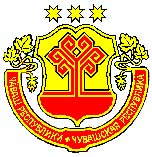 АДМИНИСТРАЦИЯКАНАШСКОГО РАЙОНАЧУВАШСКОЙ РЕСПУБЛИКИПОСТАНОВЛЕНИЕ	29.01. 2021  .№  61город КанашО  внесении изменений в муниципальную программу Канашского района Чувашской Республики «Модернизация и развитие сферы жилищно-коммунального хозяйства» на 2019-2035 годыОтветственный исполнитель Муниципальной программы:Отдел по развитию общественной инфраструктуры администрации Канашского районаДата составления проекта Муниципальной  программы:28 декабря 2018 годаНепосредственный исполнитель Муниципальной  программы:заместитель главы администрации – начальник отдела по развитию общественной инфраструктуры администрации Канашского района Филиппова Екатерина Витальевна(т. (88353) 22763, e-mail:kan-zam@cap.ru)Ответственный исполнитель муниципальной программыОтдел по развитию общественной инфраструктуры администрации Канашского района Чувашской РеспубликиСоисполнители муниципальной программыСектор экономики администрации Канашского района Чувашской Республики, отдел имущественных и земельных отношений администрации Канашского района Чувашской Республики, сельские поселения Канашского района (по согласованию), управляющие компании (по согласованию), товарищества собственников жилья (по согласованию), организации жилищно-коммунального хозяйства (по согласованию).Участники муниципальной программыСпециализированные организации, отобранные в соответствии с законодательством Российской Федерации (по согласованию).Подпрограммы муниципальной программы«Модернизация коммунальной инфраструктуры на территории Канашского района»;«Строительство и реконструкция (модернизация) объектов питьевого водоснабжения и водоподготовки с учетом оценки качества и безопасности питьевой воды»;  «Развитие систем коммунальной инфраструктуры и объектов, используемых для очистки сточных вод»; «Газификация Канашского района». Цели муниципальной программы- приведение коммунальной инфраструктуры в соответствие со стандартами качества, обеспечивающими комфортные и безопасные условия проживания населения;- обеспечение населения Канашского района Чувашской Республики питьевой водой, соответствующей требованиям безопасности и безвредности, установленным санитарно-эпидемиологическими правилами, в объеме, достаточном для жизнедеятельности;- улучшение состояния здоровья жителей и социально-экологической обстановки на территории Канашского района Чувашской Республики;-  восстановление, охрана и рациональное использование источников питьевого водоснабжения;- повышение надежности функционирования газотранспортной системы населенных пунктов Канашского района Чувашской Республики;- создание условий для повышения качества жилищно-коммунальных услуг.Задачи муниципальной программы- оказание муниципальной поддержки собственникам помещений (гражданам) в многоквартирных домах при переводе с централизованного на индивидуальное отопление;- развитие системы регулирования в секторе водоснабжения, водоотведения и очистки сточных вод, включая установление современных целевых показателей качества услуг, эффективности и надежности деятельности сектора водоснабжения, водоотведения и очистки сточных вод;- обеспечение надежности газоснабжения, реконструкция и модернизация газотранспортной системы;- повышение уровня газификации жилищно-коммунального хозяйства, расположенных на территории Канашского района Чувашской Республики;- создание условий для повышения благоустройства населенных пунктов Канашского района Чувашской Республики.Важнейшие целевые индикаторы и показатели муниципальной программы- к 2036 году будут достигнуты следующие целевые индикаторы и показатели:- удовлетворенность граждан качеством жилищно-коммунальных услуг - 90 процентов;- количество семей, которым оказана государственная поддержка при переводе жилого помещения в многоквартирном доме с централизованного на индивидуальное отопление - 81семей; - уменьшение удельного веса проб воды, отбор которых произведен из водопроводной сети и которые не отвечают гигиеническим нормативам по санитарно-химическим показателям, до 10  процентов;- уменьшение доли уличной водопроводной сети, нуждающейся в замене, в общем протяжении водопроводной сети, до 20 процентов;- уменьшение доли уличной канализационной сети, нуждающейся в замене, в общем протяжении канализационной сети, до 10 процентов;- увеличение доли сельских населенных пунктов, обеспеченных централизованными системами водоснабжения до 73,7 процентов;- увеличение доли населения, обеспеченного централизованными услугами водоотведения, до 35 процентов;- увеличение доли объема сточных вод, пропущенных через очистные сооружения, в общем объеме сточных вод до 50 процентов;- увеличение доли населения, обеспеченного питьевой водой, соответствующей нормативному уровню качества, до 90 процентов;- строительство внутри деревень газопроводов –5,5 км; - газоснабжение жилых домов в населенных пунктах природным газом  140 семей;- уровень газификации Канашского района, до 90 процентов;- доля  многоквартирных домов, в которых собственники помещений выбрали или реализуют способ управления многоквартирными домами посредством товариществ собственников жилья либо жилищных кооперативов  или иного специализированного потребительского кооператива не менее 10% от общего количества многоквартирных домов (за исключением домов блокированной застройки);- обеспечение мероприятий по капитальному ремонту многоквартирных домов, находящихся в муниципальной собственности  - 80 квартир.Сроки и этапы реализации муниципальной программы2019 – 2035 годы:1 этап – 2019 – 2025 годы;2 этап – 2026 – 2030 годы;3 этап – 2031 – 2035 годы.Объем средств бюджета на финансирование муниципальной программы и прогнозная оценка привлекаемых на реализацию ее целей средств федерального бюджета, республиканского бюджета, внебюджетных источников  общий объем финансирования муниципальной программы составит 10897,3 тыс. руб., в том числе:1 этап в 2019-2025 годах –10897,3 руб., из них: в 2019 году –4217,1 тыс. руб. в 2020 году –6680,2 тыс. руб.;в 2021 году –0,0 тыс. руб.;в 2022 году –0,0 тыс. руб.;в 2023 году –0,0 тыс. руб.;в 2024 году –0,0 тыс. руб.;в 2025 году –0,0 тыс. руб.;2 этап в 2026 – 2030 годах –0,0 тыс. руб.;3 этап в 2031 – 2035 годах –0,0 тыс. руб.;из них средства:федерального бюджета –0,0 тыс. руб., в том числе:1 этап в 2019 – 2025 годах –0,0 тыс. руб., из них: в 2019 году – 0,0 тыс. руб. в 2020 году – 0,0 тыс. руб.;в 2021 году – 0,0 тыс. руб.;в 2022 году – 0,0 тыс. руб.;в 2023 году – 0,0 тыс. руб.;в 2024 году – 0,0 тыс. руб.;в 2025 году – 0,0 тыс. руб.;2 этап в 2026 – 2030 годах – 0,0 тыс. руб.;3 этап в 2031 – 2035 годах – 0,0 тыс. руб.;республиканский бюджет -9990,4 тыс. руб., в том числе:1 этап в 2019-2025 годах –9990,4 тыс. руб., из них: в 2019 году – 4120,9 тыс. руб. в 2020 году –5869,5 тыс. руб.;в 2021 году – 0,0 тыс. руб.;в 2022 году –0,0 тыс. руб.;в 2023 году – 0,0 тыс. руб.;в 2024 году –0,0 тыс. руб.;в 2025 году – 0,0 тыс. руб.;2 этап в 2026 – 2030 годах – 0,0 тыс. руб.;3 этап в 2031 – 2035 годах – 0,0 тыс. руб.;– за счет средств бюджета Канашского района906,9 тыс. руб., в том числе: 1 этап в 2019 – 2025 годах –906,9 тыс. руб.  в 2019 году – 96,2 тыс. руб.;в 2020 году – 810,7 тыс. руб.; в 2021 году – 0,0 тыс. руб.;в 2022 году – 0,0 тыс. руб.;в 2023 году – 0,0 тыс. руб.;в 2024 году – 0,0 тыс. руб.;в 2025 году –0,0 тыс. руб.;2 этап в 2026 – 2030 годах – 0,0 тыс. руб.;3 этап в 2031 – 2035 годах – 0,0 тыс. руб.;за счет средств бюджета сельских поселений Канашского района – 0,0 тыс. рублей в том числе:1 этап в 2019 – 2025 годах – 0,0 тыс. руб.  в 2019 году –0,0 тыс. руб.;в 2020 году – 0,0 тыс. руб.; в 2021 году – 0,0 тыс. руб.;в 2022 году –  0,0 тыс. руб.;в 2023 году – 0,0 тыс. руб.;в 2024 году – 0,0 тыс. руб.;в 2025 году – 0,0 тыс. руб.;2 этап в 2026 – 2030 годах – 0,0 тыс. руб.;3 этап в 2031 – 2035 годах –0,0 тыс. руб.;Объемы и источники финансирования муниципальной программы уточняются при формировании бюджета Канашского района на очередной финансовый год и плановый период.Ожидаемые результаты реализации муниципальной программыРеализация муниципальной программы позволит обеспечить:- повышения качества жизни и улучшения здоровья населения;- оказание муниципальной поддержки собственникам помещений (гражданам) при переводе многоквартирного дома с централизованного на индивидуальное отопление; - увеличение доли населения, обеспеченного питьевой водой, отвечающей обязательным требованиям безопасности;- повышение доступности для населения услуг централизованных систем водоснабжения, водоотведения и очистки сточных вод;- сокращение потерь воды в сетях централизованного водоснабжения с одновременным снижением числа аварий в системах водоснабжения, водоотведения и очистки сточных вод;- увеличение доли сточных вод, соответствующих нормативам;- повышение уровня газификации природным газом населенных пунктов Канашского района Чувашской Республики;- улучшение качества предоставляемых жилищно-коммунальных услуг;- обеспечение своевременного проведения капитального ремонта многоквартирных домов, находящихся в муниципальной собственности.№ ппЦелевой индикатор и показатель (наименование)Единица измеренияЗначения целевых индикаторов и  показателейЗначения целевых индикаторов и  показателейЗначения целевых индикаторов и  показателейЗначения целевых индикаторов и  показателейЗначения целевых индикаторов и  показателейЗначения целевых индикаторов и  показателейЗначения целевых индикаторов и  показателейЗначения целевых индикаторов и  показателейЗначения целевых индикаторов и  показателейЗначения целевых индикаторов и  показателейЗначения целевых индикаторов и  показателей№ ппЦелевой индикатор и показатель (наименование)Единица измерения...........1234567891011121314Муниципальная программа Канашского района «Модернизация и развитие сферы жилищно-коммунального хозяйства»Муниципальная программа Канашского района «Модернизация и развитие сферы жилищно-коммунального хозяйства»Муниципальная программа Канашского района «Модернизация и развитие сферы жилищно-коммунального хозяйства»Муниципальная программа Канашского района «Модернизация и развитие сферы жилищно-коммунального хозяйства»Муниципальная программа Канашского района «Модернизация и развитие сферы жилищно-коммунального хозяйства»Муниципальная программа Канашского района «Модернизация и развитие сферы жилищно-коммунального хозяйства»Муниципальная программа Канашского района «Модернизация и развитие сферы жилищно-коммунального хозяйства»Муниципальная программа Канашского района «Модернизация и развитие сферы жилищно-коммунального хозяйства»Муниципальная программа Канашского района «Модернизация и развитие сферы жилищно-коммунального хозяйства»Муниципальная программа Канашского района «Модернизация и развитие сферы жилищно-коммунального хозяйства»Муниципальная программа Канашского района «Модернизация и развитие сферы жилищно-коммунального хозяйства»Муниципальная программа Канашского района «Модернизация и развитие сферы жилищно-коммунального хозяйства»Муниципальная программа Канашского района «Модернизация и развитие сферы жилищно-коммунального хозяйства»Муниципальная программа Канашского района «Модернизация и развитие сферы жилищно-коммунального хозяйства»1. Удовлетворенность граждан качеством жилищно-коммунальных услугпроцентов72727374767778788083902.Доля населения, обеспеченного питьевой водой, соответствующей нормативному уровню качествапроцентов77,878,080,280,881,582,182,783,283,886,390,04. Уровень газификации Канашского районапроцентов81,281,682,382,983,885,686,988,490,191,693Подпрограмма «Модернизация коммунальной инфраструктуры на территории  Канашского района»Подпрограмма «Модернизация коммунальной инфраструктуры на территории  Канашского района»Подпрограмма «Модернизация коммунальной инфраструктуры на территории  Канашского района»Подпрограмма «Модернизация коммунальной инфраструктуры на территории  Канашского района»Подпрограмма «Модернизация коммунальной инфраструктуры на территории  Канашского района»Подпрограмма «Модернизация коммунальной инфраструктуры на территории  Канашского района»Подпрограмма «Модернизация коммунальной инфраструктуры на территории  Канашского района»Подпрограмма «Модернизация коммунальной инфраструктуры на территории  Канашского района»Подпрограмма «Модернизация коммунальной инфраструктуры на территории  Канашского района»Подпрограмма «Модернизация коммунальной инфраструктуры на территории  Канашского района»Подпрограмма «Модернизация коммунальной инфраструктуры на территории  Канашского района»Подпрограмма «Модернизация коммунальной инфраструктуры на территории  Канашского района»Подпрограмма «Модернизация коммунальной инфраструктуры на территории  Канашского района»Подпрограмма «Модернизация коммунальной инфраструктуры на территории  Канашского района»1.Оказание муниципальной поддержки собственникам помещений (гражданам) при переводе многоквартирного дома с централизованного на индивидуальное отопление.Семей000000002727272Количество приобретенных контейнеров для складирования твердых коммунальных отходовЕд.0036619600000003Доля  многоквартирных домов, в которых собственники помещений выбрали или реализуют способ управления многоквартирными домами посредством товариществ собственников жилья либо жилищных кооперативов  или иного специализированного потребительского кооператива не менее 10% от общего количества многоквартирных домов (за исключением домов блокированной застройки);процентов757575758080821001001001004Обеспечение мероприятий по капитальному ремонту многоквартирных домов, находящихся в муниципальной собственности.ед.3030303030626873788388Подпрограмма «Строительство и реконструкция (модернизация) объектов питьевого водоснабжения и водоподготовки с учетом оценки качества и безопасности питьевой воды»Подпрограмма «Строительство и реконструкция (модернизация) объектов питьевого водоснабжения и водоподготовки с учетом оценки качества и безопасности питьевой воды»Подпрограмма «Строительство и реконструкция (модернизация) объектов питьевого водоснабжения и водоподготовки с учетом оценки качества и безопасности питьевой воды»Подпрограмма «Строительство и реконструкция (модернизация) объектов питьевого водоснабжения и водоподготовки с учетом оценки качества и безопасности питьевой воды»Подпрограмма «Строительство и реконструкция (модернизация) объектов питьевого водоснабжения и водоподготовки с учетом оценки качества и безопасности питьевой воды»Подпрограмма «Строительство и реконструкция (модернизация) объектов питьевого водоснабжения и водоподготовки с учетом оценки качества и безопасности питьевой воды»Подпрограмма «Строительство и реконструкция (модернизация) объектов питьевого водоснабжения и водоподготовки с учетом оценки качества и безопасности питьевой воды»Подпрограмма «Строительство и реконструкция (модернизация) объектов питьевого водоснабжения и водоподготовки с учетом оценки качества и безопасности питьевой воды»Подпрограмма «Строительство и реконструкция (модернизация) объектов питьевого водоснабжения и водоподготовки с учетом оценки качества и безопасности питьевой воды»Подпрограмма «Строительство и реконструкция (модернизация) объектов питьевого водоснабжения и водоподготовки с учетом оценки качества и безопасности питьевой воды»Подпрограмма «Строительство и реконструкция (модернизация) объектов питьевого водоснабжения и водоподготовки с учетом оценки качества и безопасности питьевой воды»Подпрограмма «Строительство и реконструкция (модернизация) объектов питьевого водоснабжения и водоподготовки с учетом оценки качества и безопасности питьевой воды»Подпрограмма «Строительство и реконструкция (модернизация) объектов питьевого водоснабжения и водоподготовки с учетом оценки качества и безопасности питьевой воды»Подпрограмма «Строительство и реконструкция (модернизация) объектов питьевого водоснабжения и водоподготовки с учетом оценки качества и безопасности питьевой воды»1.Удельный вес проб воды из источников питьевого централизованного водоснабжения, не отвечающей гигиеническим нормативам по санитарно-химическим показателям;процентов25,024,824,824,821,920,419,518,617,714,210,02. Удельный вес проб воды, отбор которых произведен из водопроводной сети и которые не отвечают гигиеническим нормативам по микробиологическим показателям;процентов000000000003.Доля уличной водопроводной сети, нуждающейся в замене, в общем протяжении водопроводной сети;процентов26.326,326,326,125,524,522,522,021,02020,04.Доля сельского населения, обеспеченного питьевой водойпроцентов62,762,863,064,265,166,868,570,271,980,090,0Подпрограмма «Развитие систем коммунальной инфраструктуры и объектов, используемых для очистки сточных вод»Подпрограмма «Развитие систем коммунальной инфраструктуры и объектов, используемых для очистки сточных вод»Подпрограмма «Развитие систем коммунальной инфраструктуры и объектов, используемых для очистки сточных вод»Подпрограмма «Развитие систем коммунальной инфраструктуры и объектов, используемых для очистки сточных вод»Подпрограмма «Развитие систем коммунальной инфраструктуры и объектов, используемых для очистки сточных вод»Подпрограмма «Развитие систем коммунальной инфраструктуры и объектов, используемых для очистки сточных вод»Подпрограмма «Развитие систем коммунальной инфраструктуры и объектов, используемых для очистки сточных вод»Подпрограмма «Развитие систем коммунальной инфраструктуры и объектов, используемых для очистки сточных вод»Подпрограмма «Развитие систем коммунальной инфраструктуры и объектов, используемых для очистки сточных вод»Подпрограмма «Развитие систем коммунальной инфраструктуры и объектов, используемых для очистки сточных вод»Подпрограмма «Развитие систем коммунальной инфраструктуры и объектов, используемых для очистки сточных вод»Подпрограмма «Развитие систем коммунальной инфраструктуры и объектов, используемых для очистки сточных вод»Подпрограмма «Развитие систем коммунальной инфраструктуры и объектов, используемых для очистки сточных вод»Подпрограмма «Развитие систем коммунальной инфраструктуры и объектов, используемых для очистки сточных вод»1.Доля объема сточных вод, пропущенных через очистные сооружения, в общем объеме сточных вод;процентов14,020,050,050,050,050,050,050,050,050,050,02.Количество капитально отремонтированных источников водоснабжения (водонапорных башен и водозаборных скважин) в населенных пунктахединиц00012202224252729313.Доля уличной канализационной сети, нуждающейся в замене, в общем протяжении канализационной сети;процентов12.011,511,511,511,511,511,5111111104.Доля населения, обеспеченного централизованными услугами водоотведения;процентов11,211,211,211,211,311,311,320253035Подпрограмма «Газификация Канашского района»Подпрограмма «Газификация Канашского района»Подпрограмма «Газификация Канашского района»Подпрограмма «Газификация Канашского района»Подпрограмма «Газификация Канашского района»Подпрограмма «Газификация Канашского района»Подпрограмма «Газификация Канашского района»Подпрограмма «Газификация Канашского района»Подпрограмма «Газификация Канашского района»Подпрограмма «Газификация Канашского района»Подпрограмма «Газификация Канашского района»Подпрограмма «Газификация Канашского района»Подпрограмма «Газификация Канашского района»Подпрограмма «Газификация Канашского района»1.Строительство внутри деревень газопроводов  ежегоднокилометров01,6001,61,822,5455,52.Газоснабжение жилых домов в населенных пунктах природным газом  ежегодноединиц0450045506065130135140СтатусНаименование муниципальной статус программы Канашского района, подпрограммы муниципальной программы Канашского района Чувашской Республики           (основного мероприятия)Код бюджетной классификацииКод бюджетной классификацииИсточники финансированияРасходы по годам, тыс. рублейРасходы по годам, тыс. рублейРасходы по годам, тыс. рублейРасходы по годам, тыс. рублейРасходы по годам, тыс. рублейРасходы по годам, тыс. рублейРасходы по годам, тыс. рублейРасходы по годам, тыс. рублейРасходы по годам, тыс. рублейСтатусНаименование муниципальной статус программы Канашского района, подпрограммы муниципальной программы Канашского района Чувашской Республики           (основного мероприятия)главный распорядитель бюджетных средствцелевая статья расходовИсточники финансирования20192020202120222023202420252026-20302031-20351234567891011121314Муниципальная программа Канашского района «Модернизация и развитие сферы жилищно-коммунального хозяйства»xxвсего4217,16680,20,00,00,00,00,00,00,0Муниципальная программа Канашского района «Модернизация и развитие сферы жилищно-коммунального хозяйства»xxфедеральный бюджет0,00,00,00,00,00,00,00,00,0Муниципальная программа Канашского района «Модернизация и развитие сферы жилищно-коммунального хозяйства»832xреспубликанский бюджет Чувашской Республики4120,905869,50,00,00,00,00,00,00,0Муниципальная программа Канашского района «Модернизация и развитие сферы жилищно-коммунального хозяйства»xА100000000бюджет Канашского района96,2810,70,00,00,00,00,00,00,0Муниципальная программа Канашского района «Модернизация и развитие сферы жилищно-коммунального хозяйства»xxбюджет сельских поселений0,00,00,00,00,00,00,00,00,0Подпрограмма  «Модернизация коммунальной инфраструктуры на территории Канашского района»хxвсего4217,12660,70,00,00,00,00,00,00,0Подпрограмма  «Модернизация коммунальной инфраструктуры на территории Канашского района»xxфедеральный бюджет0,00,00,00,00,00,00,00,00,0Подпрограмма  «Модернизация коммунальной инфраструктуры на территории Канашского района»832хреспубликанский бюджет Чувашской Республики4120,91862,90,00,00,00,00,0Подпрограмма  «Модернизация коммунальной инфраструктуры на территории Канашского района»xА120000000бюджет Канашского района96,2797,80,00,00,00,00,00,00,0Подпрограмма  «Модернизация коммунальной инфраструктуры на территории Канашского района»xxбюджет сельских поселений0,00,00,00,00,00,00,00,00,0Основное мероприятие 1Оказание муниципальной поддержки собственникам помещений (гражданам) при переводе многоквартирного дома с централизованного на индивидуальное отопление.хxвсего0,00,00,00,00,00,00,00,00,0Основное мероприятие 1Оказание муниципальной поддержки собственникам помещений (гражданам) при переводе многоквартирного дома с централизованного на индивидуальное отопление.xxфедеральный бюджет0,00,00,00,00,00,00,00,00,0Основное мероприятие 1Оказание муниципальной поддержки собственникам помещений (гражданам) при переводе многоквартирного дома с централизованного на индивидуальное отопление.832xреспубликанский бюджет Чувашской Республики0,00,00,00,00,00,00,00,00,0Основное мероприятие 1Оказание муниципальной поддержки собственникам помещений (гражданам) при переводе многоквартирного дома с централизованного на индивидуальное отопление.xxбюджет Канашского района0,00,00,00,00,00,00,00,00,0Основное мероприятие 1Оказание муниципальной поддержки собственникам помещений (гражданам) при переводе многоквартирного дома с централизованного на индивидуальное отопление.xxбюджет сельских поселений0,00,00,00,00,00,00,00,00,0Основное мероприятие 2Улучшение потребительских и эксплуатационных характеристик жилищного фонда, обеспечивающего гражданам безопасные и комфортные условия проживанияхxвсего6,00,00,00,00,00,00,00,00,0Основное мероприятие 2Улучшение потребительских и эксплуатационных характеристик жилищного фонда, обеспечивающего гражданам безопасные и комфортные условия проживанияxxфедеральный бюджет0,00,00,00,00,00,00,00,00,0Основное мероприятие 2Улучшение потребительских и эксплуатационных характеристик жилищного фонда, обеспечивающего гражданам безопасные и комфортные условия проживания832xреспубликанский бюджет Чувашской Республики0,00,00,00,00,00,00,00,00,0Основное мероприятие 2Улучшение потребительских и эксплуатационных характеристик жилищного фонда, обеспечивающего гражданам безопасные и комфортные условия проживанияxxбюджет Канашского района6,00,00,00,00,00,00,00,00,0Основное мероприятие 2Улучшение потребительских и эксплуатационных характеристик жилищного фонда, обеспечивающего гражданам безопасные и комфортные условия проживанияxxбюджет сельских поселений0,00,00,00,00,00,00,00,00,0Основное мероприятие 3Обеспечение качества жилищно-коммунальных услугхxвсего90,2699,40,00,00,00,00,00,00,0Основное мероприятие 3Обеспечение качества жилищно-коммунальных услугxxфедеральный бюджет0,00,00,00,00,00,00,00,00,0Основное мероприятие 3Обеспечение качества жилищно-коммунальных услуг832xреспубликанский бюджет Чувашской Республики0,00,00,00,00,00,00,00,00,0Основное мероприятие 3Обеспечение качества жилищно-коммунальных услугxxбюджет Канашского района90,2699,40,00,00,00,00,00,00,0Основное мероприятие 3Обеспечение качества жилищно-коммунальных услугххбюджет сельских поселений0,00,00,00,00,00,00,00,00,0Основное мероприятие 4Реализация отдельных полномочий в области обращения с твердыми коммунальными отходамихxвсего4120,91961,30,00,00,00,00,00,00,0Основное мероприятие 4Реализация отдельных полномочий в области обращения с твердыми коммунальными отходамиxxфедеральный бюджет0,00,00,00,00,00,00,00,00,0Основное мероприятие 4Реализация отдельных полномочий в области обращения с твердыми коммунальными отходами832xреспубликанский бюджет Чувашской Республики4120,91862,90,00,00,00,00,00,00,0Основное мероприятие 4Реализация отдельных полномочий в области обращения с твердыми коммунальными отходамиxxбюджет Канашского района0,098,40,00,00,00,00,00,00,0Основное мероприятие 4Реализация отдельных полномочий в области обращения с твердыми коммунальными отходамиххбюджет сельских поселений0,000,00,00,00,00,00,00,0Подпрограмма«Строительство и реконструкция (модернизация) объектов питьевого водоснабжения и водоотведения с учетом оценки качества и безопасности питьевой воды»хxвсего0,00,00,00,00,00,00,00,00,0Подпрограмма«Строительство и реконструкция (модернизация) объектов питьевого водоснабжения и водоотведения с учетом оценки качества и безопасности питьевой воды» xxфедеральный бюджет0,00,00,00,00,00,00,00,00,0Подпрограмма«Строительство и реконструкция (модернизация) объектов питьевого водоснабжения и водоотведения с учетом оценки качества и безопасности питьевой воды»832хреспубликанский бюджет Чувашской Республики0,00,00,00,00,00,00,00,00,0Подпрограмма«Строительство и реконструкция (модернизация) объектов питьевого водоснабжения и водоотведения с учетом оценки качества и безопасности питьевой воды»xxбюджет Канашского района0,00,00,00,00,00,00,00,00,0Подпрограмма«Строительство и реконструкция (модернизация) объектов питьевого водоснабжения и водоотведения с учетом оценки качества и безопасности питьевой воды»xxбюджет сельских поселений0,00,00,00,00,00,00,00,00,0 Основное мероприятие 1  Реализация мероприятий регионального проекта «Чистая вода»xxвсего0,00,00,00,00,00,00,00,00,0 Основное мероприятие 1  Реализация мероприятий регионального проекта «Чистая вода»xxфедеральный бюджет0,00,00,00,00,00,00,00,00,0 Основное мероприятие 1  Реализация мероприятий регионального проекта «Чистая вода»832xреспубликанский бюджет Чувашской Республики0,00,00,00,00,00,00,00,00,0 Основное мероприятие 1  Реализация мероприятий регионального проекта «Чистая вода»xxбюджет Канашского района0,00,00,00,00,00,00,00,00,0 Основное мероприятие 1  Реализация мероприятий регионального проекта «Чистая вода»xxбюджет сельских поселений0,00,00,00,00,00,00,00,00,0Основное мероприятие 2Повышение качества водоснабженияxxвсего0,00,00,00,00,00,00,00,00,0Основное мероприятие 2Повышение качества водоснабженияxxфедеральный бюджет0,00,00,00,00,00,00,00,00,0Основное мероприятие 2Повышение качества водоснабжения832xреспубликанский бюджет Чувашской Республики0,00,00,00,00,00,00,00,00,0Основное мероприятие 2Повышение качества водоснабженияxxбюджет Канашского района0,00,00,00,00,00,00,00,00,0Основное мероприятие 2Повышение качества водоснабженияxxбюджет сельских поселений0,00,00,00,00,00,00,00,00,0Подпрограмма«Газификация Канашского района»ххвсего0,00,00,00,00,00,00,00,00,0Подпрограмма«Газификация Канашского района»ххфедеральный бюджет0,00,00,00,00,00,00,00,00,0Подпрограмма«Газификация Канашского района»832хреспубликанский бюджет Чувашской Республики0,00,00,00,00,00,00,00,00,0Подпрограмма«Газификация Канашского района»ххбюджет Канашского района0,00,00,00,00,00,00,00,00,0Подпрограмма«Газификация Канашского района»ххбюджет сельских поселений0,00,00,00,00,00,00,00,00,0Основное мероприятие 1Газификация населенных пунктов и объектов жилищно-коммунального хозяйства.ххвсего0,00,00,00,00,00,00,00,00,0Основное мероприятие 1Газификация населенных пунктов и объектов жилищно-коммунального хозяйства.ххфедеральный бюджет0,00,00,00,00,00,00,00,00,0Основное мероприятие 1Газификация населенных пунктов и объектов жилищно-коммунального хозяйства.832хреспубликанский бюджет Чувашской Республики0,00,00,00,00,00,00,00,00,0Основное мероприятие 1Газификация населенных пунктов и объектов жилищно-коммунального хозяйства.ххбюджет Канашского района0,00,00,00,00,00,00,00,00,0Основное мероприятие 1Газификация населенных пунктов и объектов жилищно-коммунального хозяйства.ххбюджет сельских поселений0,00,00,00,00,00,00,00,00,0Основное мероприятие 2Мероприятия по газификации, финансируемые за счет средств, полученных от применения специальных надбавок к тарифам на транспортировку газа акционерным обществом «Газпром газораспределение Чебоксары».ххвсего0,00,00,00,00,00,00,00,00,0Основное мероприятие 2Мероприятия по газификации, финансируемые за счет средств, полученных от применения специальных надбавок к тарифам на транспортировку газа акционерным обществом «Газпром газораспределение Чебоксары».ххфедеральный бюджет0,00,00,00,00,00,00,00,00,0Основное мероприятие 2Мероприятия по газификации, финансируемые за счет средств, полученных от применения специальных надбавок к тарифам на транспортировку газа акционерным обществом «Газпром газораспределение Чебоксары».832хреспубликанский бюджет Чувашской Республики0,00,00,00,00,00,00,00,00,0Основное мероприятие 2Мероприятия по газификации, финансируемые за счет средств, полученных от применения специальных надбавок к тарифам на транспортировку газа акционерным обществом «Газпром газораспределение Чебоксары».ххбюджет Канашского района0,00,00,00,00,00,00,00,00,0Основное мероприятие 2Мероприятия по газификации, финансируемые за счет средств, полученных от применения специальных надбавок к тарифам на транспортировку газа акционерным обществом «Газпром газораспределение Чебоксары».ххбюджет сельских поселений0,00,00,00,00,00,00,00,00,0Подпрограмма«Развитие систем коммунальной инфраструктуры и объектов, используемых для очистки сточных вод»ххвсего0,04019,50,00,00,00,00,00,00,0Подпрограмма«Развитие систем коммунальной инфраструктуры и объектов, используемых для очистки сточных вод»ххфедеральный бюджет0,000,00,00,00,00,00,00,0Подпрограмма«Развитие систем коммунальной инфраструктуры и объектов, используемых для очистки сточных вод»832хреспубликанский бюджет Чувашской Республики0,04006,60,00,00,00,00,00,00,0Подпрограмма«Развитие систем коммунальной инфраструктуры и объектов, используемых для очистки сточных вод»хА120000000бюджет Канашского района0,012,90,00,00,00,00,00,00,0Подпрограмма«Развитие систем коммунальной инфраструктуры и объектов, используемых для очистки сточных вод»ххбюджет сельских поселений0,00,00,00,00,00,00,00,00,0Основное мероприятие 1Развитие систем водоснабжения муниципальных образованийххвсего0,04019,50,00,00,00,00,00,00,0Основное мероприятие 1Развитие систем водоснабжения муниципальных образованийххфедеральный бюджет0,00,00,00,00,00,00,00,00,0Основное мероприятие 1Развитие систем водоснабжения муниципальных образований832хреспубликанский бюджет Чувашской Республики0,04006,60,00,00,00,00,00,00,0Основное мероприятие 1Развитие систем водоснабжения муниципальных образованийххбюджет Канашского района0,012,90,00,00,00,00,00,00,0Основное мероприятие 1Развитие систем водоснабжения муниципальных образованийххбюджет сельских поселений0,00,00,00,00,00,00,00,00,0Основное мероприятие 2Водоотведение и очистка бытовых сточных водххвсего0,00,00,00,00,00,00,00,00,0Основное мероприятие 2Водоотведение и очистка бытовых сточных водххфедеральный бюджет0,00,00,00,00,00,00,00,00,0Основное мероприятие 2Водоотведение и очистка бытовых сточных вод832хреспубликанский бюджет Чувашской Республики0,00,00,00,00,00,00,00,00,0Основное мероприятие 2Водоотведение и очистка бытовых сточных водххбюджет Канашского района0,00,00,00,00,00,00,00,00,0Основное мероприятие 2Водоотведение и очистка бытовых сточных водххбюджет сельских поселений0,00,00,00,00,00,00,00,00,0Ответственный исполнитель подпрограммыОтдел по развитию общественной инфраструктуры администрации Канашского района Чувашской РеспубликиСоисполнители подпрограммыОтдел  имущественных и земельных  отношений администрации Канашского района Чувашской Республики, сельские поселения Канашского района Чувашской Республики (по согласованию), управляющие компании (по согласованию), товарищества собственников жилья (по согласованию).Цели подпрограммы приведение коммунальной инфраструктуры в соответствие со стандартами качества, обеспечивающими комфортные и безопасные условия проживания населения.Задачи подпрограммыоказание муниципальной поддержки собственникам помещений (гражданам) в многоквартирных домах при переводе с централизованного на индивидуальное отопление;улучшение потребительских и эксплуатационных характеристик жилищного фонда, обеспечивающего гражданам безопасные и комфортные условия проживания;приобретение контейнеров для складирования.Целевые индикаторы и показатели подпрограммык 2036 году будут достигнуты следующие целевые индикаторы и показатели:- удовлетворенность граждан качеством жилищно-коммунальных услуг - 90 процентов;- количество семей, которым оказана государственная поддержка при переводе жилого помещения в многоквартирном доме с централизованного на индивидуальное отопление - 81 семейЭтапы и сроки реализации подпрограммы2019-2035 годы:1 этап – 2019-2025 годы;2 этап – 2026-2030 годы;3 этап – 2031-2035 годы.Объемы финансирования подпрограммы с разбивкой по годам реализации программыобщий объем финансирования подпрограммы в 2019 - 2035 годах составляет 6877,8 тыс. рублей, в том числе:в 2019 году –4217,1 тыс. рублей;в 2020 году –2660,7 тыс. рублей;в 2021 году – 0,0 тыс. рублей;в 2022 году –0,0 тыс. рублей;в 2023году – 0,0 тыс. рублей;в 2024году – 0,0 тыс. рублей;в 2025 году –0,0 тыс. рублей;в 2026-2030 годы –0,0 тыс. рублей;в 2031-2035 годы –0,0 тыс. рублей;из них средства:федерального бюджета  - 0,0 тыс. рублей, в том числе:в 2019 году – 0,0 тыс. рублей;в 2020 году – 0,0 тыс. рублей;в 2021 году – 0,0 тыс. рублей;в 2022 году  - 0,0 тыс. рублей;в 2023году –  0,0 тыс. рублей;в 2024году – 0,0 тыс. рублей;в 2025 году – 0,0 тыс. рублей;в 2026-2030 годы – 0,0 тыс. рублей;в 2031-2035 годы – 0,0 тыс. рублей;республиканского бюджета Чувашской Республики –5983,8 тыс. рублей, в том числе:в 2019 году –4120,9 тыс. рублей;в 2020 году –1862,9 тыс. рублей;в 2021 году – 0,0 тыс. рублей;в 2022 году – 0,0 тыс. рублей;в 2023году – 0,0 тыс. рублей;в 2024году – 0,0 тыс. рублей;в 2025 году –0,0 тыс. рублей;в 2026-2030 годы –0,0 тыс. рублей;в 2031-2035 годы –0,0 тыс. рублей;за счет средств бюджета Канашского района –894 тыс. рублей в том числе:в 2019 году – 96,2 тыс. рублей;в 2020 году – 797,8 тыс. рублей;в 2021 году – 0,0 тыс. рублей;в 2022 году – 0,0 тыс. рублей;в 2023году – 0,0 тыс. рублей;в 2024году – 0,0 тыс. рублей;в 2025 году – 0,0 тыс. рублей;в 2026-2030 годы – 0,0 тыс. рублей;в 2031-2035 годы – 0,0 тыс. рублей;за счет средств бюджета сельских поселений Канашского района – 0,0 тыс. рублей, в том числе:в 2019 году – 0.0 тыс. рублей;в 2020 году – 0,0 тыс. рублей;в 2021 году – 0,0 тыс. рублей;в 2022 году – 0,0 тыс. рублей;в 2023году – 0,0 тыс. рублей;в 2024году -  0,0 тыс. рублей;в 2025 году –0,0 тыс. рублей;в 2026-2030 годы –0,0 тыс. рублей;в 2031-2035 годы –0,0 тыс. рублей.Объемы бюджетных ассигнований уточняются ежегодно при формировании республиканского бюджета Чувашской Республики на очередной финансовый год и плановый период.Ожидаемые результаты реализации подпрограммы- повышения качества жизни и улучшения здоровья населения;- оказание муниципальной поддержки собственникам помещений (гражданам) при переводе многоквартирного дома с централизованного на индивидуальное отопление.СтатусНаименование подпрограммы муниципальной программы Канашского района, основного мероприятия, мероприятияЗадача подпрограммы муниципальной программы Канашского районаОтветственный исполнитель, соисполнители, участникиКод бюджетной классификацииКод бюджетной классификацииКод бюджетной классификацииКод бюджетной классификацииИсточникифинансированияРасходы по годам, тыс. рублейРасходы по годам, тыс. рублейРасходы по годам, тыс. рублейРасходы по годам, тыс. рублейРасходы по годам, тыс. рублейРасходы по годам, тыс. рублейРасходы по годам, тыс. рублейРасходы по годам, тыс. рублейРасходы по годам, тыс. рублейСтатусНаименование подпрограммы муниципальной программы Канашского района, основного мероприятия, мероприятияЗадача подпрограммы муниципальной программы Канашского районаОтветственный исполнитель, соисполнители, участникиглавный распорядитель бюджетных средствраздел,подразделцелевая статья расходовгруппа (подгруппа) вида расходовИсточникифинансирования20192020202120222023202420252026-20302031-203512345678910111213141415161718Подпрограмма«Модернизация коммунальной инфраструктуры на территории Канашского района»ответственный исполнитель – отдел по развитию общественной инфраструктуры администрации Канашского района; соисполнитель –сельские поселения Канашского района (по согласованию)ххххвсего 4217,12660,70,00,00,00,00,00,00,00,0Подпрограмма«Модернизация коммунальной инфраструктуры на территории Канашского района»ответственный исполнитель – отдел по развитию общественной инфраструктуры администрации Канашского района; соисполнитель –сельские поселения Канашского района (по согласованию)ххххфедеральный бюджет0,00,00,00,00,00,00,00,00,00,0Подпрограмма«Модернизация коммунальной инфраструктуры на территории Канашского района»ответственный исполнитель – отдел по развитию общественной инфраструктуры администрации Канашского района; соисполнитель –сельские поселения Канашского района (по согласованию)8320412ххреспубликанский бюджет Чувашской Республики4120,91862,90,00,00,00,00,00,00,00,0Подпрограмма«Модернизация коммунальной инфраструктуры на территории Канашского района»ответственный исполнитель – отдел по развитию общественной инфраструктуры администрации Канашского района; соисполнитель –сельские поселения Канашского района (по согласованию)ххххбюджет Канашского района 96,2797,80,00,00,00,00,00,00,00,0Подпрограмма«Модернизация коммунальной инфраструктуры на территории Канашского района»ответственный исполнитель – отдел по развитию общественной инфраструктуры администрации Канашского района; соисполнитель –сельские поселения Канашского района (по согласованию)ххххбюджет сельских поселений0,00,00,00,00,00,00,00,060,060,0Цель «Приведение коммунальной инфраструктуры в соответствие со стандартами качества, обеспечивающими комфортные и безопасные условия проживания населения»Цель «Приведение коммунальной инфраструктуры в соответствие со стандартами качества, обеспечивающими комфортные и безопасные условия проживания населения»Цель «Приведение коммунальной инфраструктуры в соответствие со стандартами качества, обеспечивающими комфортные и безопасные условия проживания населения»Цель «Приведение коммунальной инфраструктуры в соответствие со стандартами качества, обеспечивающими комфортные и безопасные условия проживания населения»Цель «Приведение коммунальной инфраструктуры в соответствие со стандартами качества, обеспечивающими комфортные и безопасные условия проживания населения»Цель «Приведение коммунальной инфраструктуры в соответствие со стандартами качества, обеспечивающими комфортные и безопасные условия проживания населения»Цель «Приведение коммунальной инфраструктуры в соответствие со стандартами качества, обеспечивающими комфортные и безопасные условия проживания населения»Цель «Приведение коммунальной инфраструктуры в соответствие со стандартами качества, обеспечивающими комфортные и безопасные условия проживания населения»Цель «Приведение коммунальной инфраструктуры в соответствие со стандартами качества, обеспечивающими комфортные и безопасные условия проживания населения»Цель «Приведение коммунальной инфраструктуры в соответствие со стандартами качества, обеспечивающими комфортные и безопасные условия проживания населения»Цель «Приведение коммунальной инфраструктуры в соответствие со стандартами качества, обеспечивающими комфортные и безопасные условия проживания населения»Цель «Приведение коммунальной инфраструктуры в соответствие со стандартами качества, обеспечивающими комфортные и безопасные условия проживания населения»Цель «Приведение коммунальной инфраструктуры в соответствие со стандартами качества, обеспечивающими комфортные и безопасные условия проживания населения»Цель «Приведение коммунальной инфраструктуры в соответствие со стандартами качества, обеспечивающими комфортные и безопасные условия проживания населения»Цель «Приведение коммунальной инфраструктуры в соответствие со стандартами качества, обеспечивающими комфортные и безопасные условия проживания населения»Цель «Приведение коммунальной инфраструктуры в соответствие со стандартами качества, обеспечивающими комфортные и безопасные условия проживания населения»Цель «Приведение коммунальной инфраструктуры в соответствие со стандартами качества, обеспечивающими комфортные и безопасные условия проживания населения»Цель «Приведение коммунальной инфраструктуры в соответствие со стандартами качества, обеспечивающими комфортные и безопасные условия проживания населения»Цель «Приведение коммунальной инфраструктуры в соответствие со стандартами качества, обеспечивающими комфортные и безопасные условия проживания населения»Основное мероприятие 1Оказание муниципальной поддержки собственникам помещений (гражданам) при переводе многоквартирного дома с централизованного на индивидуальное отоплениеххххвсего 0,00,00,00,00,00,00,00,00,00,0Основное мероприятие 1Оказание муниципальной поддержки собственникам помещений (гражданам) при переводе многоквартирного дома с централизованного на индивидуальное отоплениеххххфедеральный бюджет0,00,00,00,00,00,00,00,00,00,0Основное мероприятие 1Оказание муниципальной поддержки собственникам помещений (гражданам) при переводе многоквартирного дома с централизованного на индивидуальное отопление8320412ххреспубликанский бюджет Чувашской Республики0,00,00,00,00,00,00,00,00,00,0Основное мероприятие 1Оказание муниципальной поддержки собственникам помещений (гражданам) при переводе многоквартирного дома с централизованного на индивидуальное отоплениеххххбюджет Канашского района0,00,00,00,00,00,00,00,00,00,0Основное мероприятие 1Оказание муниципальной поддержки собственникам помещений (гражданам) при переводе многоквартирного дома с централизованного на индивидуальное отоплениеххххбюджет сельских поселений0,00,00,00,00,00,00,00,00,00,0Целевой индикатор и показатель под программы, увязанный с основным мероприятием Количество семей, которым оказана государственная поддержка при переводе жилого помещения в многоквартирном доме с централизованного на индивидуальное отоплениеКоличество семей, которым оказана государственная поддержка при переводе жилого помещения в многоквартирном доме с централизованного на индивидуальное отоплениеКоличество семей, которым оказана государственная поддержка при переводе жилого помещения в многоквартирном доме с централизованного на индивидуальное отоплениеКоличество семей, которым оказана государственная поддержка при переводе жилого помещения в многоквартирном доме с централизованного на индивидуальное отоплениеКоличество семей, которым оказана государственная поддержка при переводе жилого помещения в многоквартирном доме с централизованного на индивидуальное отоплениеКоличество семей, которым оказана государственная поддержка при переводе жилого помещения в многоквартирном доме с централизованного на индивидуальное отоплениеКоличество семей, которым оказана государственная поддержка при переводе жилого помещения в многоквартирном доме с централизованного на индивидуальное отоплениех0000000272727Основное мероприятие 2Улучшение потребительских и эксплуатационных характеристик жилищного фонда, обеспечивающего гражданам безопасные и комфортные условия проживанияххххвсего 6,00,00,00,00,00,00,00,00,00,0Основное мероприятие 2Улучшение потребительских и эксплуатационных характеристик жилищного фонда, обеспечивающего гражданам безопасные и комфортные условия проживанияххххфедеральный бюджет0,00,00,00,00,00,00,00,00,00,0Основное мероприятие 2Улучшение потребительских и эксплуатационных характеристик жилищного фонда, обеспечивающего гражданам безопасные и комфортные условия проживания8320412ххреспубликанский бюджет Чувашской Республики0,00,00,00,00,00,00,00,00,00,0Основное мероприятие 2Улучшение потребительских и эксплуатационных характеристик жилищного фонда, обеспечивающего гражданам безопасные и комфортные условия проживанияххххбюджет Канашского района6,00,00,00,00,00,00,00,00,00,0Основное мероприятие 2Улучшение потребительских и эксплуатационных характеристик жилищного фонда, обеспечивающего гражданам безопасные и комфортные условия проживанияххххбюджет сельских поселений0,00,00,00,00,00,00,00,00,00,0Основное мероприятие 3Обеспечение качества жилищно-коммунальных услугххххвсего 90,2699,40,00,00,00,00,00,00,00,0Основное мероприятие 3Обеспечение качества жилищно-коммунальных услугххххфедеральный бюджет0,00,00,00,00,00,00,00,00,00,0Основное мероприятие 3Обеспечение качества жилищно-коммунальных услуг8320412ххреспубликанский бюджет Чувашской Республики0,00,00,00,00,00,00,00,00,00,0Основное мероприятие 3Обеспечение качества жилищно-коммунальных услугххххбюджет Канашского района90,2699,40,00,00,00,00,00,00,00,0Основное мероприятие 3Обеспечение качества жилищно-коммунальных услугххххбюджет сельских поселений0,00,00,00,00,00,00,00,00,00,0Основное мероприятие 4Реализация отдельных полномочий в области обращения с твердыми коммунальными отходамиххххвсего 4120,91961,30,00,00,00,00,00,00,00,0Основное мероприятие 4Реализация отдельных полномочий в области обращения с твердыми коммунальными отходамиххххфедеральный бюджет0,00,00,00,00,00,00,00,00,00,0Основное мероприятие 4Реализация отдельных полномочий в области обращения с твердыми коммунальными отходами8320412ххреспубликанский бюджет Чувашской Республики4132,81862,90,00,00,00,00,00,00,00,0Основное мероприятие 4Реализация отдельных полномочий в области обращения с твердыми коммунальными отходамиххххбюджет Канашского района0,098,40,00,00,00,00,00,00,00,0Основное мероприятие 4Реализация отдельных полномочий в области обращения с твердыми коммунальными отходамиххххбюджет сельских поселений0,000,00,00,00,00,00,00,00,0Ответственный исполнитель подпрограммыОтдел по развитию общественной инфраструктуры администрации Канашского района Чувашской РеспубликиСоисполнители подпрограммыОтдел  имущественных и земельных  отношений администрации Канашского района Чувашской Республики, сельские поселения Канашского района Чувашской Республики (по согласованию)Цели подпрограммы - обеспечение населения Канашского района питьевой водой, соответствующей требованиям безопасности и безвредности, установленным санитарно-эпидемиологическими правилами, в объеме, достаточном для жизнедеятельности;- улучшение состояния здоровья жителей и социально-экологической обстановки на территории Канашского района;- восстановление, охрана и рациональное использование источников питьевого водоснабжения.Задачи подпрограммы- развитие системы регулирования в секторе водоснабжения, водоотведения и очистки сточных вод, включая установление современных целевых показателей качества услуг, эффективности и надежности деятельности сектора водоснабжения, водоотведения и очистки сточных вод;- создание условий для привлечения долгосрочных частных инвестиций в сектор водоснабжения, водоотведения и очистки сточных вод, в том числе путем применения долгосрочного тарифообразования и использования методов государственно-частного партнерства;- внедрение новых технологий обработки воды на водоочистных станциях;- предотвращение загрязнения источников питьевого водоснабженияЦелевые индикаторы и показатели подпрограммык 2036 году будут достигнуты следующие целевые индикаторы и показатели:- снижение количества аварий на объектах коммунальной инфраструктуры в сфере, водоснабжения и водоотведения при производстве и распределении коммунальных ресурсов до 70 единиц;- уменьшение удельного веса проб воды, отбор которых произведен из водопроводной сети и которые не отвечают гигиеническим нормативам по санитарно-химическим показателям, до 10  процентов;- уменьшение доли уличной водопроводной сети, нуждающейся в замене, в общем протяжении водопроводной сети, до 20 процентов;- увеличение доли сельских населенных пунктов, обеспеченных централизованными системами водоснабжения до 73,7%;- увеличение доли населения, обеспеченного централизованными услугами водоотведения, до 35 процентов;- увеличение доли населения, обеспеченного питьевой водой, соответствующей нормативному уровню качества, до 90 процентов;Этапы и сроки реализации подпрограммы2019-2035 годы:1 этап – 2019-2025 годы;2 этап – 2026-2030 годы;3 этап – 2031-2035 годыОбъемы финансирования подпрограммы с разбивкой по годам реализации программыобщий объем финансирования подпрограммы в 2019 - 2035 годах составляет 0,0 тыс. рублей, в том числе:в 2019 году – 0,0 тыс. рублей;в 2020 году – 0,0 тыс. рублей;в 2021 году –0,0 тыс. рублей;в 2022 году –0,0 тыс. рублей;в 2023году – 0,0 тыс. рублей;в 2024году –0,0 тыс. рублей;в 2025 году – 0,0 тыс. рублей;в 2026-2030 годы – 0,0 тыс. рублей;в 2031-2035 годы – 0,0 тыс. рублей;из них средства:федерального бюджета  - 0,0 тыс. рублей, в том числе:в 2019 году – 0,0 тыс. рублей;в 2020 году – 0,0 тыс. рублей;в 2021 году – 0,0 тыс. рублей;в 2022 году  - 0,0 тыс. рублей;в 2023году – 0,0 тыс. рублей;в 2024году – 0,0 тыс. рублей;в 2025 году – 0,0 тыс. рублей;в 2026-2030 годы – 0,0 тыс. рублей;в 2031-2035 годы – 0,0 тыс. рублей;республиканского бюджета Чувашской Республики –0,0 тыс. рублей, в том числе:в 2019 году – 0,0 тыс. рублей;в 2020 году – 0,0тыс. рублей;в 2021 году – 0,0 тыс. рублей;в 2022 году – 960,0 тыс. рублей;в 2023году – 0,0 тыс. рублей;в 2024году –0,0 тыс. рублей;в 2025 году – 0,0 тыс. рублей;в 2026-2030 годы –0,0 тыс. рублей;в 2031-2035 годы –0,0 тыс. рублей;бюджет Канашского района– 0,0 тыс. рублей,  в том числе:в 2019 году - 0,0 тыс. рублей;в 2020 году - 0,0 тыс. рублей;в 2021 году – 0,0 тыс. рублей;в 2022 году – 0,0 тыс. рублей;в 2023году – 0,0 тыс. рублей;в 2024году – 0,0 тыс. рублей;в 2025 году – 0,0 тыс. рублей;в 2026-2030 годы – 0,0 тыс. рублей;в 2031-2035 годы – 0,0 тыс. рублей;бюджет сельских поселений – 0,0 тыс. рублей, в том числе:в 2019 году – 0,0 тыс. рублей;в 2020 году – 0,0 тыс. рублей;в 2021 году – 0,0 тыс. рублей;в 2022 году – 0,0 тыс. рублей;в 2023году – 0,0 тыс. рублей;в 2024году - 0,0 тыс. рублей;в 2025 году – 0,0 тыс. рублей;в 2026-2030 годы – 0,0 тыс. рублей;в 2031-2035 годы – 0,0 тыс. рублей.Объемы финансирования мероприятий подпрограммы подлежат ежегодному уточнению исходя из возможностей бюджетов всех уровней.Ожидаемые результаты реализации подпрограммы- увеличение доли населения, обеспеченного питьевой водой, отвечающей обязательным требованиям безопасности;- повышение доступности для населения услуг централизованных систем водоснабжения, водоотведения и очистки сточных вод;- сокращение потерь воды в сетях централизованного водоснабжения с одновременным снижением числа аварий в системах водоснабжения, водоотведения и очистки сточных вод;- увеличение доли сточных вод, соответствующих нормативам.СтатусНаименование муниципальный статус программы Канашского района Чувашской Республики, подпрограммы муниципальной программы Канашского района Чувашской Республики (программы, ведомственной целевой программы Чувашской Республики, основного мероприятия)Код бюджетной классификацииКод бюджетной классификацииИсточники финансированияРасходы по годам, тыс. рублейРасходы по годам, тыс. рублейРасходы по годам, тыс. рублейРасходы по годам, тыс. рублейРасходы по годам, тыс. рублейРасходы по годам, тыс. рублейРасходы по годам, тыс. рублейРасходы по годам, тыс. рублейРасходы по годам, тыс. рублейСтатусНаименование муниципальный статус программы Канашского района Чувашской Республики, подпрограммы муниципальной программы Канашского района Чувашской Республики (программы, ведомственной целевой программы Чувашской Республики, основного мероприятия)главный распорядитель бюджетных средствцелевая статья расходовИсточники финансирования20192020202120222023202420252026-20302031-20351234567891011121314Подпрограмма  Строительство и реконструкция (модернизация) объектов питьевого водоснабжения и водоотведения с учетом оценки и безопасности питьевой воды832xвсего0,00,00,00,00,00,00,00,00,0Подпрограмма  Строительство и реконструкция (модернизация) объектов питьевого водоснабжения и водоотведения с учетом оценки и безопасности питьевой водыxxфедеральный бюджет0,00,00,00,00,00,00,00,00,0Подпрограмма  Строительство и реконструкция (модернизация) объектов питьевого водоснабжения и водоотведения с учетом оценки и безопасности питьевой воды832республиканский бюджет Чувашской Республики0,00,00,00,00,00,00,00,00,0Подпрограмма  Строительство и реконструкция (модернизация) объектов питьевого водоснабжения и водоотведения с учетом оценки и безопасности питьевой водыxxбюджет Канашского района0,00,00,00,00,00,00,00,00,0Подпрограмма  Строительство и реконструкция (модернизация) объектов питьевого водоснабжения и водоотведения с учетом оценки и безопасности питьевой водыxxбюджет сельских поселений0,00,00,00,00,00,00,00,00,0Основное мероприятие 1Реализация мероприятий регионального проекта «Чистая вода»xxвсего0,00,00,00,00,00,00,00,00,0Основное мероприятие 1Реализация мероприятий регионального проекта «Чистая вода»xxфедеральный бюджет0,00,00,00,00,00,00,00,00,0Основное мероприятие 1Реализация мероприятий регионального проекта «Чистая вода»xреспубликанский бюджет Чувашской Республики0,00,00,00,00,00,00,00,00,0Основное мероприятие 1Реализация мероприятий регионального проекта «Чистая вода»xxбюджет Канашского района0,00,00,00,00,00,00,00,00,0Основное мероприятие 1Реализация мероприятий регионального проекта «Чистая вода»xxбюджет сельских поселений0,00,00,00,00,00,00,00,00,0Целевые индикаторы и показатели подпрограммы, увязанные с основным мероприятием 1Доля уличной водопроводной сети, нуждающейся в замене, в общем протяжении водопроводной сети (процентов)Доля уличной водопроводной сети, нуждающейся в замене, в общем протяжении водопроводной сети (процентов)Доля уличной водопроводной сети, нуждающейся в замене, в общем протяжении водопроводной сети (процентов)Доля уличной водопроводной сети, нуждающейся в замене, в общем протяжении водопроводной сети (процентов)26,126,125,524,522,522,022,022,020Целевые индикаторы и показатели подпрограммы, увязанные с основным мероприятием 1Доля сельского населения, обеспеченного питьевой водой (процентов)Доля сельского населения, обеспеченного питьевой водой (процентов)Доля сельского населения, обеспеченного питьевой водой (процентов)Доля сельского населения, обеспеченного питьевой водой (процентов)62,762,86364,265,166,871,980,090,0Основное мероприятие 2Повышение качества водоснабжения832xвсего0,00,00,00,00,00,00,00,00,0Основное мероприятие 2Повышение качества водоснабженияxxфедеральный бюджет0.00,00,00,00,00,00,00,00,0Основное мероприятие 2Повышение качества водоснабжения832xреспубликанский бюджет Чувашской Республики0,00,00,00,00,00,00,00,00,0Основное мероприятие 2Повышение качества водоснабженияxxбюджет Канашского района0,00,00,00,00,00,00,00,00,0Основное мероприятие 2Повышение качества водоснабженияxxбюджет сельских поселений0,00,00,00,00,00,00,00,00,0Целевые индикаторы и показатели подпрограммы, увязанные с основным мероприятием 2Удельный вес проб воды из источников питьевого централизованного водоснабжения, не отвечающей гигиеническим нормативам по санитарно-химическим показателям (процентов)Удельный вес проб воды из источников питьевого централизованного водоснабжения, не отвечающей гигиеническим нормативам по санитарно-химическим показателям (процентов)Удельный вес проб воды из источников питьевого централизованного водоснабжения, не отвечающей гигиеническим нормативам по санитарно-химическим показателям (процентов)Удельный вес проб воды из источников питьевого централизованного водоснабжения, не отвечающей гигиеническим нормативам по санитарно-химическим показателям (процентов)24,824,821,920,419,518,617,714,210,0Целевые индикаторы и показатели подпрограммы, увязанные с основным мероприятием 2Удельный вес проб воды, отбор которых произведен из водопроводной сети и которые не отвечают гигиеническим нормативам по микробиологическим показателям (процентов)Удельный вес проб воды, отбор которых произведен из водопроводной сети и которые не отвечают гигиеническим нормативам по микробиологическим показателям (процентов)Удельный вес проб воды, отбор которых произведен из водопроводной сети и которые не отвечают гигиеническим нормативам по микробиологическим показателям (процентов)Удельный вес проб воды, отбор которых произведен из водопроводной сети и которые не отвечают гигиеническим нормативам по микробиологическим показателям (процентов)000000000Ответственный исполнитель подпрограммыОтдел по развитию общественной инфраструктуры администрации Канашского района Чувашской РеспубликиСоисполнители подпрограммыОтдел  имущественных и земельных  отношений администрации Канашского района Чувашской Республики, сельские поселения Канашского района Чувашской Республики (по согласованию), сектор экономики администрации Канашского района Чувашской Республики.Цели подпрограммы повышения надежности функционирования газотранспортной системы населенных пунктов Канашского района Чувашской Республики.Задачи подпрограммы- обеспечение надежности газоснабжения, реконструкция и модернизация газотранспортной системы;- повышение уровня газификации жилищно-коммунального хозяйства, расположенных на территории Канашского района Чувашской РеспубликиЦелевые индикаторы и показатели подпрограммыреализация подпрограммы обеспечит к 2036 году достижение следующих показателей:- строительство внутри деревень газопроводов;- газоснабжение жилых домов в населенных пунктах природным газом.Этапы и сроки реализации подпрограммы2019-2035 годы:1 этап – 2019-2025 годы;2 этап – 2026-2030 годы;3 этап – 2031-2035 годыОбъемы финансирования подпрограммы с разбивкой по годам реализации программыпрогнозируемый объем финансирования мероприятий подпрограммы в 2019-2035 годах составляет 0,0 тыс. рублей, в том числе:в 2019 году –0,0 тыс. рублей;в 2020 году -  0,0 тыс. рублей;в 2021 году -  0,0 тыс. рублей;в 2022 году -  0,0 тыс. рублей;в 2023 году -   0,0 тыс. рублей;в 2024 году – 0,0 тыс. рублей;в 2025 году – 0,0 тыс. рублей;в 2026-2030 годах – 0,0 тыс. рублей;в 2031-2035 годах – 0,0 тыс. рублей;из них средства:республиканского бюджета Чувашской Республики –0,0 тыс. рублей в том числе:в 2019 году – 0,0 тыс. рублей;в 2020 году – 0,0тыс. рублей;в 2021 году  - 0,0 тыс. рублей;в 2022 году – 0,0 тыс. рублей;в 2023 году – 0,0 тыс. рублей;в 2024 году – 0,0 тыс. рублей;в 2025 году – 0,0 тыс. рублей;в 2026-2030 годах – 0,0  тыс. рублей;в 2031-2035 годах – 0,0 тыс. рублей;бюджет Канашского района – 0,0 тыс. рублей, в том числе:в 2019 году –0,0 тыс. рублей;в 2020 году –0,0 тыс. рублей;в 2021 году – 0,0 тыс. рублей;в 2022 году –0,0 тыс. рублей;в 2023 году –0,0  тыс. рублей;в 2024 году - 0,0 тыс. рублей;в 2025 году - 0,0 тыс. рублей;в 2026-2030 годах - 0,0  тыс. рублей;в 2031-2035 годах – 0,0 тыс. рублей;внебюджетные источники- 0,0 тыс. рублей, в том числе:в 2019 году – 0.0 тыс. рублей;в 2020 году - 0,0 тыс. рублей;в 2021 году -  0,0 тыс. рублей;в 2022 году -  0,0 тыс. рублей;в 2023 году -  0,0 тыс. рублей;в 2024 году – 0,0 тыс. рублей;в 2025 году –0.0 тыс. рублей;в 2026-2030 годах – 0,0 тыс. рублей;в 2031-2035 годах – 0,0 тыс. рублей.Объемы финансирования Муниципальной программы подлежат ежегодному уточнению исходя из возможностей республиканского бюджета Чувашской РеспубликиОжидаемые результаты реализации подпрограммыповышение уровня газификации природным газом населенных пунктов Канашского района Чувашской Республики.СтатусНаименование подпрограммы муниципальной программы Канашского района Чувашской Республики, (основного мероприятия) Задача подпрограммы муниципальной программы Канашского района Чувашской РеспубликиОтветственный исполнитель, соисполнители, участникиКод бюджетной классификацииКод бюджетной классификацииКод бюджетной классификацииКод бюджетной классификацииИсточникифинансированияРасходы по годам, тыс. рублейРасходы по годам, тыс. рублейРасходы по годам, тыс. рублейРасходы по годам, тыс. рублейРасходы по годам, тыс. рублейРасходы по годам, тыс. рублейРасходы по годам, тыс. рублейРасходы по годам, тыс. рублейРасходы по годам, тыс. рублейСтатусНаименование подпрограммы муниципальной программы Канашского района Чувашской Республики, (основного мероприятия) Задача подпрограммы муниципальной программы Канашского района Чувашской РеспубликиОтветственный исполнитель, соисполнители, участникиглавный распорядитель бюджетных средствраздел, подразделцелевая статья расходовгруппа (подгруппа) вида расходовИсточникифинансирования20192020202120222023202420252026-20302031-2035122344455667788910111213141516171718Подпрограмма«Газификация Канашского района»«Газификация Канашского района»ответственный исполнитель – отдел по развитию общественной инфраструктуры администрации Канашского района – сельские поселения Канашского района (по согласованию)ответственный исполнитель – отдел по развитию общественной инфраструктуры администрации Канашского района – сельские поселения Канашского района (по согласованию)ответственный исполнитель – отдел по развитию общественной инфраструктуры администрации Канашского района – сельские поселения Канашского района (по согласованию)ххххххххвсего 0,00,00,00,00,00,00,00,00,00,0Подпрограмма«Газификация Канашского района»«Газификация Канашского района»ответственный исполнитель – отдел по развитию общественной инфраструктуры администрации Канашского района – сельские поселения Канашского района (по согласованию)ответственный исполнитель – отдел по развитию общественной инфраструктуры администрации Канашского района – сельские поселения Канашского района (по согласованию)ответственный исполнитель – отдел по развитию общественной инфраструктуры администрации Канашского района – сельские поселения Канашского района (по согласованию)ххххххххфедеральный бюджет0,00,00,00,00,00,00,00,00,00,0Подпрограмма«Газификация Канашского района»«Газификация Канашского района»ответственный исполнитель – отдел по развитию общественной инфраструктуры администрации Канашского района – сельские поселения Канашского района (по согласованию)ответственный исполнитель – отдел по развитию общественной инфраструктуры администрации Канашского района – сельские поселения Канашского района (по согласованию)ответственный исполнитель – отдел по развитию общественной инфраструктуры администрации Канашского района – сельские поселения Канашского района (по согласованию)832832ххххххреспубликанский бюджет Чувашской Республики0,00,00,00,00,00,00,00,00,00,0Подпрограмма«Газификация Канашского района»«Газификация Канашского района»ответственный исполнитель – отдел по развитию общественной инфраструктуры администрации Канашского района – сельские поселения Канашского района (по согласованию)ответственный исполнитель – отдел по развитию общественной инфраструктуры администрации Канашского района – сельские поселения Канашского района (по согласованию)ответственный исполнитель – отдел по развитию общественной инфраструктуры администрации Канашского района – сельские поселения Канашского района (по согласованию)ххххххххбюджет Канашского района0,00,00,00,00,00,00,00,00,00,0Подпрограмма«Газификация Канашского района»«Газификация Канашского района»ответственный исполнитель – отдел по развитию общественной инфраструктуры администрации Канашского района – сельские поселения Канашского района (по согласованию)ответственный исполнитель – отдел по развитию общественной инфраструктуры администрации Канашского района – сельские поселения Канашского района (по согласованию)ответственный исполнитель – отдел по развитию общественной инфраструктуры администрации Канашского района – сельские поселения Канашского района (по согласованию)ххххххххвнебюджетные источники0,00,00,00,00,00,00,00,00,00,0Цель « Повышение надежности функционирования газотранспортной системы населенных пунктов Канашского района Чувашской Республики »Цель « Повышение надежности функционирования газотранспортной системы населенных пунктов Канашского района Чувашской Республики »Цель « Повышение надежности функционирования газотранспортной системы населенных пунктов Канашского района Чувашской Республики »Цель « Повышение надежности функционирования газотранспортной системы населенных пунктов Канашского района Чувашской Республики »Цель « Повышение надежности функционирования газотранспортной системы населенных пунктов Канашского района Чувашской Республики »Цель « Повышение надежности функционирования газотранспортной системы населенных пунктов Канашского района Чувашской Республики »Цель « Повышение надежности функционирования газотранспортной системы населенных пунктов Канашского района Чувашской Республики »Цель « Повышение надежности функционирования газотранспортной системы населенных пунктов Канашского района Чувашской Республики »Цель « Повышение надежности функционирования газотранспортной системы населенных пунктов Канашского района Чувашской Республики »Цель « Повышение надежности функционирования газотранспортной системы населенных пунктов Канашского района Чувашской Республики »Цель « Повышение надежности функционирования газотранспортной системы населенных пунктов Канашского района Чувашской Республики »Цель « Повышение надежности функционирования газотранспортной системы населенных пунктов Канашского района Чувашской Республики »Цель « Повышение надежности функционирования газотранспортной системы населенных пунктов Канашского района Чувашской Республики »Цель « Повышение надежности функционирования газотранспортной системы населенных пунктов Канашского района Чувашской Республики »Цель « Повышение надежности функционирования газотранспортной системы населенных пунктов Канашского района Чувашской Республики »Цель « Повышение надежности функционирования газотранспортной системы населенных пунктов Канашского района Чувашской Республики »Цель « Повышение надежности функционирования газотранспортной системы населенных пунктов Канашского района Чувашской Республики »Цель « Повышение надежности функционирования газотранспортной системы населенных пунктов Канашского района Чувашской Республики »Цель « Повышение надежности функционирования газотранспортной системы населенных пунктов Канашского района Чувашской Республики »Цель « Повышение надежности функционирования газотранспортной системы населенных пунктов Канашского района Чувашской Республики »Цель « Повышение надежности функционирования газотранспортной системы населенных пунктов Канашского района Чувашской Республики »Цель « Повышение надежности функционирования газотранспортной системы населенных пунктов Канашского района Чувашской Республики »Цель « Повышение надежности функционирования газотранспортной системы населенных пунктов Канашского района Чувашской Республики »Цель « Повышение надежности функционирования газотранспортной системы населенных пунктов Канашского района Чувашской Республики »Цель « Повышение надежности функционирования газотранспортной системы населенных пунктов Канашского района Чувашской Республики »Цель « Повышение надежности функционирования газотранспортной системы населенных пунктов Канашского района Чувашской Республики »Основное мероприятие 1Газификация населенных пунктов и объектов жилищно-коммунального хозяйстваГазификация населенных пунктов и объектов жилищно-коммунального хозяйстваххххххххвсего 0,00,00,00,00,00,00,00,00,00,0Основное мероприятие 1Газификация населенных пунктов и объектов жилищно-коммунального хозяйстваГазификация населенных пунктов и объектов жилищно-коммунального хозяйстваххххххххфедеральный бюджет0,00,00,00,00,00,00,00,00,00,0Основное мероприятие 1Газификация населенных пунктов и объектов жилищно-коммунального хозяйстваГазификация населенных пунктов и объектов жилищно-коммунального хозяйства832832ххххххреспубликанский бюджет Чувашской Республики0,00,00,00,00,00,00,00,00,00,0Основное мероприятие 1Газификация населенных пунктов и объектов жилищно-коммунального хозяйстваГазификация населенных пунктов и объектов жилищно-коммунального хозяйстваххххххххбюджет Канашского района0,00,00,00,00,00,00,00,00,00,0Основное мероприятие 1Газификация населенных пунктов и объектов жилищно-коммунального хозяйстваГазификация населенных пунктов и объектов жилищно-коммунального хозяйстваххххххххвнебюджетные источники0,00,00,00,00,00,00,00,00,00,0Целевые индикаторы и показатели подпрограммы, увязанные с основным мероприятием 1строительство внутри деревень газопроводов  ежегодно, километровстроительство внутри деревень газопроводов  ежегодно, километровстроительство внутри деревень газопроводов  ежегодно, километровстроительство внутри деревень газопроводов  ежегодно, километровстроительство внутри деревень газопроводов  ежегодно, километровстроительство внутри деревень газопроводов  ежегодно, километровстроительство внутри деревень газопроводов  ежегодно, километровстроительство внутри деревень газопроводов  ежегодно, километровстроительство внутри деревень газопроводов  ежегодно, километровстроительство внутри деревень газопроводов  ежегодно, километровстроительство внутри деревень газопроводов  ежегодно, километровстроительство внутри деревень газопроводов  ежегодно, километровстроительство внутри деревень газопроводов  ежегодно, километровстроительство внутри деревень газопроводов  ежегодно, километровх000022,5455,55,5Целевые индикаторы и показатели подпрограммы, увязанные с основным мероприятием 1газоснабжение жилых домов в населенных пунктах природным газом  ежегодно, единицгазоснабжение жилых домов в населенных пунктах природным газом  ежегодно, единицгазоснабжение жилых домов в населенных пунктах природным газом  ежегодно, единицгазоснабжение жилых домов в населенных пунктах природным газом  ежегодно, единицгазоснабжение жилых домов в населенных пунктах природным газом  ежегодно, единицгазоснабжение жилых домов в населенных пунктах природным газом  ежегодно, единицгазоснабжение жилых домов в населенных пунктах природным газом  ежегодно, единицгазоснабжение жилых домов в населенных пунктах природным газом  ежегодно, единицгазоснабжение жилых домов в населенных пунктах природным газом  ежегодно, единицгазоснабжение жилых домов в населенных пунктах природным газом  ежегодно, единицгазоснабжение жилых домов в населенных пунктах природным газом  ежегодно, единицгазоснабжение жилых домов в населенных пунктах природным газом  ежегодно, единицгазоснабжение жилых домов в населенных пунктах природным газом  ежегодно, единицгазоснабжение жилых домов в населенных пунктах природным газом  ежегодно, единицх00006065130135140140Основное мероприятие 2Мероприятия по газификации, финансируемые за счет средств, полученных от применения специальных надбавок к тарифам на транспортировку газа акционерами общества «Газпром газораспределение Чебоксары»ответственный исполнитель – отдел по развитию общественной инфраструктуры администрации Канашского района – сельские поселения Канашского района (по согласованию)ответственный исполнитель – отдел по развитию общественной инфраструктуры администрации Канашского района – сельские поселения Канашского района (по согласованию)хххххххвсего0000000000Основное мероприятие 2Мероприятия по газификации, финансируемые за счет средств, полученных от применения специальных надбавок к тарифам на транспортировку газа акционерами общества «Газпром газораспределение Чебоксары»ответственный исполнитель – отдел по развитию общественной инфраструктуры администрации Канашского района – сельские поселения Канашского района (по согласованию)ответственный исполнитель – отдел по развитию общественной инфраструктуры администрации Канашского района – сельские поселения Канашского района (по согласованию)хххххххфедеральный бюджет0000000000Основное мероприятие 2Мероприятия по газификации, финансируемые за счет средств, полученных от применения специальных надбавок к тарифам на транспортировку газа акционерами общества «Газпром газораспределение Чебоксары»ответственный исполнитель – отдел по развитию общественной инфраструктуры администрации Канашского района – сельские поселения Канашского района (по согласованию)ответственный исполнитель – отдел по развитию общественной инфраструктуры администрации Канашского района – сельские поселения Канашского района (по согласованию)хххххххреспубликанский бюджет Чувашской Республики0000000000Основное мероприятие 2Мероприятия по газификации, финансируемые за счет средств, полученных от применения специальных надбавок к тарифам на транспортировку газа акционерами общества «Газпром газораспределение Чебоксары»ответственный исполнитель – отдел по развитию общественной инфраструктуры администрации Канашского района – сельские поселения Канашского района (по согласованию)ответственный исполнитель – отдел по развитию общественной инфраструктуры администрации Канашского района – сельские поселения Канашского района (по согласованию)хххххххбюджет Канашского района0000000000Ответственный исполнитель подпрограммыОтдел по развитию общественной инфраструктуры администрации Канашского района Чувашской РеспубликиСоисполнители подпрограммыОтдел  имущественных и земельных  отношений администрации Канашского района Чувашской Республики, сельские поселения Канашского района Чувашской Республики (по согласованию).Цели подпрограммы (если имеются)охрана источников водоснабжения;улучшение экологической обстановки на территории Канашского района.Задачи подпрограммыпредотвращение загрязнения источников водоснабжения;повышение эффективности и надежности функционирования систем водоотведения и очистки сточных вод.Целевые индикаторы и показатели подпрограммыдоля объема сточных вод, пропущенных через очистные сооружения, в общем объеме сточных вод 50%;количество капитально отремонтированных источников водоснабжения (водонапорных башен и водозаборных скважин) в населенных пунктах 31 ед.доля уличной канализационной сети, нуждающейся в замене, в общем протяжении канализационной сети 10 %;доля населения, обеспеченного централизованными услугами водоотведения 35 %;Этапы и сроки реализации подпрограммы2019-2035 годы:1 этап – 2019-2025 годы;2 этап – 2026-2030 годы;3 этап – 2031-2035 годыОбъемы финансирования подпрограммы с разбивкой по годам реализации программы-	прогнозируемый объем финансирования мероприятий подпрограммы в 2019-2035 годах составляет 4019,5 тыс. рублей, в том числе:в 2019 году – 0,0 тыс. рублей;в 2020 году -  4019,5 тыс. рублей;в 2021 году -  0,0 тыс. рублей;в 2022 году -  0,0 тыс. рублей;в 2023 году -  0,0 тыс. рублей;в 2024 году – 0,0 тыс. рублей;в 2025 году – 0,0 тыс. рублей;в 2026-2030 годах – 0,0 тыс. рублей;в 2031-2035 годах –316,0 тыс. рублей;из них средства:республиканского бюджета Чувашской Республики –4006,6 тыс. рублей, в том числе:в 2019 году –0,0 тыс. рублей;в 2020 году – 4006,6 тыс. рублей;в 2021 году  - 0,0 тыс. рублей;в 2022 году –0,0 тыс. рублей;в 2023 году –0,0 тыс. рублей;в 2024 году –0,0 тыс. рублей;в 2025 году –0,0 тыс. рублей;в 2026-2030 годах –0,0 тыс. рублей;в 2031-2035 годах –0,0 тыс. рублей;бюджет Канашского района –12,9 тыс. рублей, в том числе:в 2019 году –0,0 тыс. рублей;в 2020 году –12,9 тыс. рублей;в 2021 году – 0,0 тыс. рублей;в 2022 году –0,0 тыс. рублей;в 2023 году –0,0 тыс. рублей;в 2024 году – 0,0 тыс. рублей;в 2025 году – 0,0 тыс. рублей;в 2026-2030 годах – 0,0 тыс. рублей;в 2031-2035 годах –0,0 тыс. рублей;бюджет сельских поселений –0,0 тыс. рублей, в том числе:в 2019 году – 0,0тыс. рублей;в 2020 году - 0,0 тыс. рублей;в 2021 году -  0,0 тыс. рублей;в 2022 году -  0,0 тыс. рублей;в 2023 году -  0,0 тыс. рублей;в 2024 году – 0,0 тыс. рублей;в 2025 году – 0,0 тыс. рублей;в 2026-2030 годах – 0,0 тыс. рублей;в 2031-2035 годах – 0,0 тыс. рублей.Объемы финансирования Муниципальной программы подлежат ежегодному уточнению исходя из возможностей республиканского бюджета Чувашской Республики.Ожидаемые результаты реализации подпрограммы уменьшение доли уличных канализационных сетей, нуждающейся в замене;обеспечение население централизованными услугами водоотведения.СтатусНаименование подпрограммы муниципальной программы Канашского района, основного мероприятия, мероприятияЗадача подпрограммы муниципальной программы Канашского районаОтветственный исполнитель, соисполнители, участникиКод бюджетной классификацииКод бюджетной классификацииКод бюджетной классификацииКод бюджетной классификацииИсточникифинансированияРасходы по годам, тыс. рублейРасходы по годам, тыс. рублейРасходы по годам, тыс. рублейРасходы по годам, тыс. рублейРасходы по годам, тыс. рублейРасходы по годам, тыс. рублейРасходы по годам, тыс. рублейРасходы по годам, тыс. рублейРасходы по годам, тыс. рублейСтатусНаименование подпрограммы муниципальной программы Канашского района, основного мероприятия, мероприятияЗадача подпрограммы муниципальной программы Канашского районаОтветственный исполнитель, соисполнители, участникиглавный распорядитель бюджетных средствраздел,подразделцелевая статья расходовгруппа (подгруппа) вида расходовИсточникифинансирования20192020202120222023202420252026-20302031-203512234445677889101112131415161718Подпрограмма«Развитие систем коммунальной инфраструктуры и объектов, используемых для очистки сточных вод»«Развитие систем коммунальной инфраструктуры и объектов, используемых для очистки сточных вод»ответственный исполнитель – отдел по развитию общественной инфраструктуры администрации Канашского района; соисполнитель – сельские поселения Канашского района (по согласованию)ответственный исполнитель – отдел по развитию общественной инфраструктуры администрации Канашского района; соисполнитель – сельские поселения Канашского района (по согласованию)ответственный исполнитель – отдел по развитию общественной инфраструктуры администрации Канашского района; соисполнитель – сельские поселения Канашского района (по согласованию)ххххххвсего 0,04019,50,00,00,00,00,00,00,0Подпрограмма«Развитие систем коммунальной инфраструктуры и объектов, используемых для очистки сточных вод»«Развитие систем коммунальной инфраструктуры и объектов, используемых для очистки сточных вод»ответственный исполнитель – отдел по развитию общественной инфраструктуры администрации Канашского района; соисполнитель – сельские поселения Канашского района (по согласованию)ответственный исполнитель – отдел по развитию общественной инфраструктуры администрации Канашского района; соисполнитель – сельские поселения Канашского района (по согласованию)ответственный исполнитель – отдел по развитию общественной инфраструктуры администрации Канашского района; соисполнитель – сельские поселения Канашского района (по согласованию)ххххххфедеральный бюджет0,00,00,00,00,00,00,00,00,0Подпрограмма«Развитие систем коммунальной инфраструктуры и объектов, используемых для очистки сточных вод»«Развитие систем коммунальной инфраструктуры и объектов, используемых для очистки сточных вод»ответственный исполнитель – отдел по развитию общественной инфраструктуры администрации Канашского района; соисполнитель – сельские поселения Канашского района (по согласованию)ответственный исполнитель – отдел по развитию общественной инфраструктуры администрации Канашского района; соисполнитель – сельские поселения Канашского района (по согласованию)ответственный исполнитель – отдел по развитию общественной инфраструктуры администрации Канашского района; соисполнитель – сельские поселения Канашского района (по согласованию)8320412ххххреспубликанский бюджет Чувашской Республики0,04006,60,00,00,00,00,00,00,0Подпрограмма«Развитие систем коммунальной инфраструктуры и объектов, используемых для очистки сточных вод»«Развитие систем коммунальной инфраструктуры и объектов, используемых для очистки сточных вод»ответственный исполнитель – отдел по развитию общественной инфраструктуры администрации Канашского района; соисполнитель – сельские поселения Канашского района (по согласованию)ответственный исполнитель – отдел по развитию общественной инфраструктуры администрации Канашского района; соисполнитель – сельские поселения Канашского района (по согласованию)ответственный исполнитель – отдел по развитию общественной инфраструктуры администрации Канашского района; соисполнитель – сельские поселения Канашского района (по согласованию)ххА120000000А120000000ххбюджет Канашского района0,012,90,00,00,00,00,00,00,0Подпрограмма«Развитие систем коммунальной инфраструктуры и объектов, используемых для очистки сточных вод»«Развитие систем коммунальной инфраструктуры и объектов, используемых для очистки сточных вод»ответственный исполнитель – отдел по развитию общественной инфраструктуры администрации Канашского района; соисполнитель – сельские поселения Канашского района (по согласованию)ответственный исполнитель – отдел по развитию общественной инфраструктуры администрации Канашского района; соисполнитель – сельские поселения Канашского района (по согласованию)ответственный исполнитель – отдел по развитию общественной инфраструктуры администрации Канашского района; соисполнитель – сельские поселения Канашского района (по согласованию)ххххххбюджет сельских поселений0,00,00,00,00,00,00.00,00,0Цель «Охрана источников водоснабжения»Цель «Охрана источников водоснабжения»Цель «Охрана источников водоснабжения»Цель «Охрана источников водоснабжения»Цель «Охрана источников водоснабжения»Цель «Охрана источников водоснабжения»Цель «Охрана источников водоснабжения»Цель «Охрана источников водоснабжения»Цель «Охрана источников водоснабжения»Цель «Охрана источников водоснабжения»Цель «Охрана источников водоснабжения»Цель «Охрана источников водоснабжения»Цель «Охрана источников водоснабжения»Цель «Охрана источников водоснабжения»Цель «Охрана источников водоснабжения»Цель «Охрана источников водоснабжения»Цель «Охрана источников водоснабжения»Цель «Охрана источников водоснабжения»Цель «Охрана источников водоснабжения»Цель «Охрана источников водоснабжения»Цель «Охрана источников водоснабжения»Цель «Охрана источников водоснабжения»Цель «Охрана источников водоснабжения»Основное мероприятие 1Развитие систем водоснабжения муниципального образованияххххххвсего всего 0,04019,50,00,00,00,00,00,00,0Основное мероприятие 1Развитие систем водоснабжения муниципального образованияххххххфедеральный бюджетфедеральный бюджет0,00,00,00,00,00,00,00,00,0Основное мероприятие 1Развитие систем водоснабжения муниципального образования8328320412хххреспубликанский бюджет Чувашской Республикиреспубликанский бюджет Чувашской Республики0,04006,60,00,00,00,00,00,00,0Основное мероприятие 1Развитие систем водоснабжения муниципального образованияхххА120100000ххбюджет Канашского районабюджет Канашского района0,012,90,00,00,00,00,00,00,0Основное мероприятие 1Развитие систем водоснабжения муниципального образованияххххххбюджет сельских поселенийбюджет сельских поселений0,00,00,00,00,00,00,00,00,0Целевой индикатор и показатель под программы, увязанный с основным мероприятием Доля объема сточных вод, пропущенных через очистные сооружения, в общем объеме сточных вод, процентовДоля объема сточных вод, пропущенных через очистные сооружения, в общем объеме сточных вод, процентовДоля объема сточных вод, пропущенных через очистные сооружения, в общем объеме сточных вод, процентовДоля объема сточных вод, пропущенных через очистные сооружения, в общем объеме сточных вод, процентовДоля объема сточных вод, пропущенных через очистные сооружения, в общем объеме сточных вод, процентовДоля объема сточных вод, пропущенных через очистные сооружения, в общем объеме сточных вод, процентовДоля объема сточных вод, пропущенных через очистные сооружения, в общем объеме сточных вод, процентовДоля объема сточных вод, пропущенных через очистные сооружения, в общем объеме сточных вод, процентовДоля объема сточных вод, пропущенных через очистные сооружения, в общем объеме сточных вод, процентовДоля объема сточных вод, пропущенных через очистные сооружения, в общем объеме сточных вод, процентовДоля объема сточных вод, пропущенных через очистные сооружения, в общем объеме сточных вод, процентовхх14,020,050,050,050,050,050,050,050,050,050,0Целевой индикатор и показатель под программы, увязанный с основным мероприятием Количество капитально отремонтированных источников водоснабжения (водонапорных башен и водозаборных скважин) в населенных пунктах, единицКоличество капитально отремонтированных источников водоснабжения (водонапорных башен и водозаборных скважин) в населенных пунктах, единицКоличество капитально отремонтированных источников водоснабжения (водонапорных башен и водозаборных скважин) в населенных пунктах, единицКоличество капитально отремонтированных источников водоснабжения (водонапорных башен и водозаборных скважин) в населенных пунктах, единицКоличество капитально отремонтированных источников водоснабжения (водонапорных башен и водозаборных скважин) в населенных пунктах, единицКоличество капитально отремонтированных источников водоснабжения (водонапорных башен и водозаборных скважин) в населенных пунктах, единицКоличество капитально отремонтированных источников водоснабжения (водонапорных башен и водозаборных скважин) в населенных пунктах, единицКоличество капитально отремонтированных источников водоснабжения (водонапорных башен и водозаборных скважин) в населенных пунктах, единицКоличество капитально отремонтированных источников водоснабжения (водонапорных башен и водозаборных скважин) в населенных пунктах, единицКоличество капитально отремонтированных источников водоснабжения (водонапорных башен и водозаборных скважин) в населенных пунктах, единицКоличество капитально отремонтированных источников водоснабжения (водонапорных башен и водозаборных скважин) в населенных пунктах, единицхх0001220222425312931Основное мероприятие 2Водоотведение и очистка бытовых сточных водххххвсего0.00.00.00.00.00.00.00.00.0Основное мероприятие 2Водоотведение и очистка бытовых сточных водххххфедеральный бюджет0.00.00.00.00.00.00.00.00.0Основное мероприятие 2Водоотведение и очистка бытовых сточных вод8320502А120200000хреспубликанский бюджет Чувашской Республики0.00.00.00.00.00.00.00.00.0Основное мероприятие 2Водоотведение и очистка бытовых сточных водххххбюджет Канашского района0.00.00.00.00.00.00.00.00.0Основное мероприятие 2Водоотведение и очистка бытовых сточных водххххбюджет сельских поселений0.00.00.00.00.00.00.00.00.0Целевые показатели (индикаторы) подпрограммы, увязанные с основным мероприятием 2Доля уличной канализационной сети, нуждающейся в замене, в общем протяжении канализационной сети, процентовДоля уличной канализационной сети, нуждающейся в замене, в общем протяжении канализационной сети, процентовДоля уличной канализационной сети, нуждающейся в замене, в общем протяжении канализационной сети, процентовДоля уличной канализационной сети, нуждающейся в замене, в общем протяжении канализационной сети, процентовДоля уличной канализационной сети, нуждающейся в замене, в общем протяжении канализационной сети, процентовДоля уличной канализационной сети, нуждающейся в замене, в общем протяжении канализационной сети, процентовДоля уличной канализационной сети, нуждающейся в замене, в общем протяжении канализационной сети, процентовх12.011,511,511,511,511,511,511101110Целевые показатели (индикаторы) подпрограммы, увязанные с основным мероприятием 2Доля населения Канашского района, обеспеченного централизованными услугами водоотведения, процентовДоля населения Канашского района, обеспеченного централизованными услугами водоотведения, процентовДоля населения Канашского района, обеспеченного централизованными услугами водоотведения, процентовДоля населения Канашского района, обеспеченного централизованными услугами водоотведения, процентовДоля населения Канашского района, обеспеченного централизованными услугами водоотведения, процентовДоля населения Канашского района, обеспеченного централизованными услугами водоотведения, процентовДоля населения Канашского района, обеспеченного централизованными услугами водоотведения, процентовх11,211,211,211,211,311,311,320353035